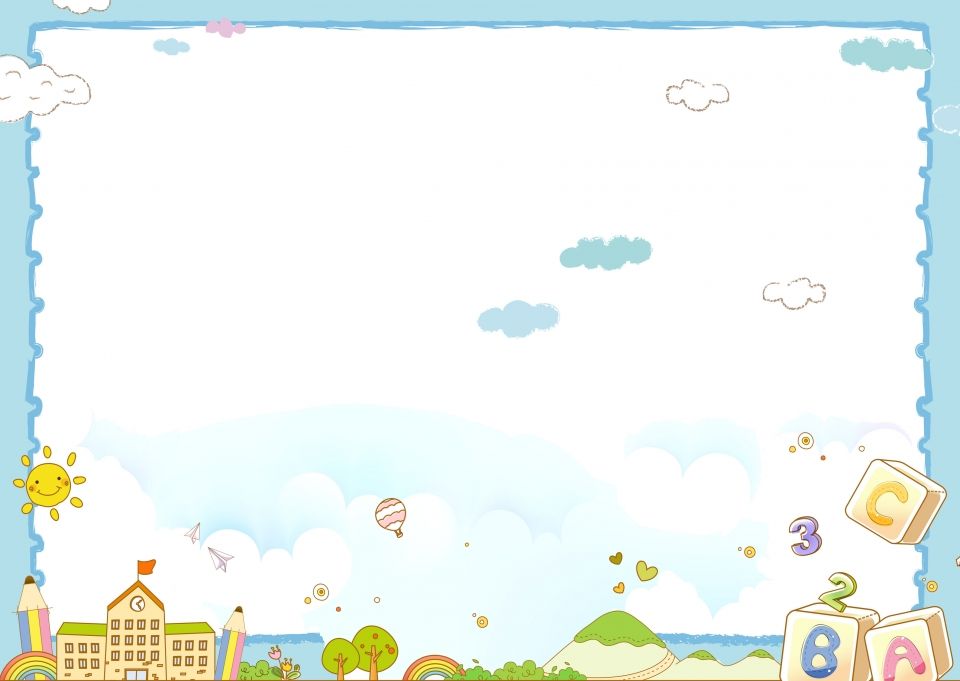 Управление общего и дошкольного образованияАдминистрации города НорильскаМБУ «Методический центр»МЕТОДИЧЕСКОЕ ПОСОБИЕКомплект диагностических методик учителя-дефектолога для обследования детей дошкольного возраста.(2 часть) 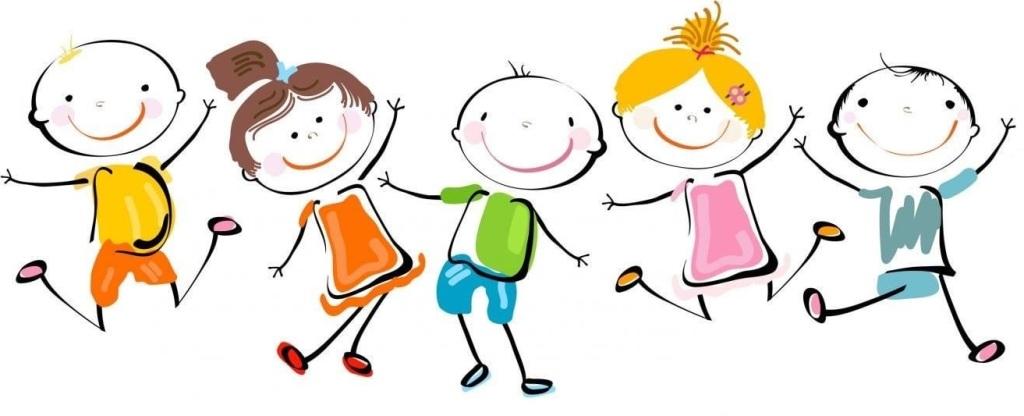 г. Норильск, 2023Методическое пособие состоит из двух частей. Первая часть содержит комплект диагностических методик для дефектологического обследования дошкольников посещающих ДОУ с 3 до 6 лет (для обследования детей 2 младших, средних и старших групп).Вторая часть содержит комплект диагностических методик для дефектологического обследования дошкольников с 6 до 8 лет.Адресовано учителям-дефектологам. Допустимо использование методик, представленных в сборнике,  в диагностической деятельности педагога – психолога ДОУ для осуществления обследования детей дошкольного возраста.Использование предлагаемого материала возможно как целиком, так и отдельных его компонентов. __________________________________________________________________© Муниципальное бюджетное учреждение «Методический центр»г. Норильск, ул. Кирова д. 20 –а, т. 8 3919-23-88-50Составители пособия:Литвяк Светлана Викторовна, методист МБУ «Методический центр», кураторКунтуганова Эльмира Агалиевна, 	педагог-психолог МБДОУ «ДС№71 «Антошка»,Ботезату Светлана Ивановна, учитель-дефектолог МБДОУ «ДС № 75 «Зайчонок»  Леонова Наталья Викторовна, учитель-дефектолог МАДОУ «ДС № 5 «Норильчонок»  Краева Анна Юрьевна, учитель-дефектолог МБДОУ «ДС № 36 «Полянка»  Подготовительная к школе группа (6-7 лет)ОБЩАЯ ОСВЕДОМЛЕННОСТЬ О СЕБЕ И БЛИЖАЙШЕМ ОКРУЖЕНИИ.Методика «Беседа» ( по Т.Г. Неретиной)Цель: выявление знаний ребенка о себе, ближайшем окружении, об окружающем мире.Процедура проведения: ребенку предлагают ответить на следующие вопросы:- Назови свое имя, фамилию, отчество.- Ты девочка или мальчик? - Сколько тебе лет? Сколько будет через год? - Где ты живешь? Назови свой адрес.- Кто есть в твоей семье?  Брат, сестра? Кто старший, кто младший? -  Как зовут твоих родителей? Кем работают твои родители?- Как называется город, страна, в которой ты живешь?- Для чего человеку нужны: глаза, рот, уши...?- Каких диких и домашних животных ты знаешь?- Когда можно кататься на санях - зимой или летом? Почему?- Что делает почтальон, строитель, учитель?- Кто больше - корова или собака? Кто меньше — птица или пчела? Оценка результатов:Высокий уровень: 10-12 правильных ответов.Средний уровень: 6-8 правильных ответов.Низкий уровень: 4 и менее правильных ответов.В Протоколе фиксируются ответы ребенка на заданные вопросы и/или их правильность, также может фиксироваться трудности звукопроизношения, грамматические ошибки, оценивается словарный запас.ВОСПРИЯТИЕМетодика: «Цветные кубики» (по Т.Г. Неретиной)Цель: выявить знания детей основных цветов и оттенков.Оборудование: цветные кубики: красный, жёлтый, белый, зелёный, синий, оранжевый, фиолетовый.Проведение обследования: ребёнку предлагаются цветные кубики: «Назови, какого цвета кубики». Если ребёнок не справляется, то взрослый обучает его повторив или указав 2-3 раза. После обучения снова проверяется самостоятельное выполнение задания.Оценивается: знает ли название цветов и оттенков ребёнок; узнаёт их по слову или сличает.Оценка в баллах:1 балл: путает названия основных цветов.2 балла: не называет оттенки после организующей помощи.3 балла: не называет оттенки.4 балла: называет большую часть оттенков.5 баллов: называет все цвета и оттенки. Методика: «Назови знакомые фигуры»Цель: диагностика способности узнавать формы в сюжетном изображении.Оборудование: картинка с сюжетным изображением, составленным из фигур.Проведение обследования: ребёнку показывается картинка: «Назови фигуры, которые ты узнал?» (предметное изображение - старшая группа; сюжетное изображение - подготовительная группа).Оценка в баллах:1 балл: допускает 5 и более ошибок.2 балла: допускает 3-4 ошибки.3 балла: допустил 1-2 ошибки.4 балла: допустил 1-2 ошибки, самостоятельно их исправил.5 баллов: правильно нашёл и назвал все фигуры.Методика: «Включение в ряд»Цель: выявить уровень развития ориентировочно-познавательной деятельности, а именно ориентировки на величину.Оборудование: экран, шестиместная матрёшка.Проведение обследования: взрослый берёт шестиместную матрёшку и матрёшки в ряд по величине, соблюдая между ними равные интервалы. Взрослый за экраном убирает одну из матрёшек и выравнивает интервал на глазах у ребёнка разбирает и собирает её попарно. Затем выстраивает между оставшимися. Ребёнку дают эту матрёшку и просят поставить на своё место. При этом не следует обращать внимание на то, что ряд равномерно увеличивается или уменьшается. Когда матрёшка окажется поставленной на своё место, взрослый предлагает ребёнку продолжить игру. Ребёнок должен поставить в ряд две-три матрёшки (каждый раз по одной).Оценивается: принятие задания; способы выполнения; обучаемость.Оценка в баллах:1 балл: не понимает цель, в условиях обучения действует неадекватно.2 балла: принимает задание, но не понимает условия задачи, ставит матрёшки без учёта их размера.3 балла: принимает задание, понимает условие задачи, но допускает ошибки, использует метод практического примеривания и частично зрительный.4 балла: принимает и понимает условие задачи, выполняет задание, пользуясь практическим примериванием.5 баллов: принимает и понимает условие задачи, выполняет задание, пользуясь практическим примериванием.«Определи правую и левую сторону».Цель: выявить знания детей о частях своего тела, лица и их назначений. Определить умение детей ориентироваться в схеме собственного тела.Проведение обследования: - покажи правую, левую руку; правую, левую ногу; правый, левый глаз.- возьми карандаш правой рукой;- подними мяч левой рукой;- закрой левый глаз;- дотронься рукой до правой брови.Оценка в баллах:1 балл: показывает основные части тела и лица, руки не различает.2 балла: называет части тела, знает их название, ориентировкой «на себе» не владеет.3 балла: знает и называет части тела, испытывает затруднения в пространственноё ориентировке рук.4 балла: не уверен в пространственной ориентировке рук.5 баллов: руки различает и дифференцирует их местоположение.Методика: «Сложи картинку».Цель: определение уровня целостности восприятия.Оборудование: разрезные картинки из 5-6 частей.Проведение обследования: ребёнку предлагается сложить разрезную картинку. Части картинок кладутся в таком положении, чтобы нужно было не только сдвинуть их вместе, а придать им нужное положение.Оценивается: принятие и понимание задания, способы выполнения задания, обучаемость.Оценка в баллах:1 балл: совершает беспорядочные действия с частями картинки, действует неадекватно.2 балла: действует хаотично, после обучения не переходит к самостоятельному способу деятельности.3 балла: собирает изображение путём перебора вариантов, после обучения переходит к целенаправленным пробам.4 балла: действует путём целенаправленных проб или практического примеривания и частичного зрительного анализа.5 балов: собирает путём зрительного анализаКритерии оценки:Высокий уровень Соотносит и называет все свойства предметов, их пространственное расположение. Осознаёт воспринимаемый объект, интерпретирует образы восприятия в соответствии со своими знаниями, опытом. Собирает целостное изображение путём зрительного анализа. Воспринимает целостный предмет по части и умеет включать часть в целое.Средний уровень Находит и называет половину из каждого блока свойств предметов, их пространственного расположения. Недостаточно осознанно воспринимает информацию, образы, затрудняется в их интерпретации по причине недостаточности знаний, опыта. Собирает целостное изображение путём перебора вариантов, после обучения переходит к целенаправленным пробам. Воспринимает простые целостные изображения по отдельной части.  Включает часть в целое в знакомых изображениях.Низкий уровень Отсутствуют знания основных свойств предметов. Не осознаёт воспринимаемый объект. При сборе целого из частей не понимает цели, действует неадекватно, даже в условиях обучения. Целостность восприятия не развита.ВНИМАНИЕ«Найди и вычеркни» (Осипова А.А., Малашинская Л.И. «Диагностика и коррекция внимания»)Цель: определение уровня продуктивности, устойчивости, концентрации переключения и распределения внимания.Стимульный материал и оснащение: лист с изображением различных Контурных предметов (геометрических фигур), протокол для фиксации параметров. Форма исследования: индивидуальная. Процедура исследования 1-й вариант: перед началом выполнения задания ребенку показывают лист со значками и объясняют, как с ним работать. Инструкция 1: «Внимательно посмотри на верхнюю строку, ты должен будешь в каждом круге ставить – крестик, в треугольнике – круг, в прямоугольнике – черточку. Приступай к работе». Процедура исследования 2-й вариант: ребенок работает по инструкции с рисунком, на котором в случайном порядке изображены простые фигуры. Ему дано задание искать и разными способами зачеркивать две неодинаковые фигуры, например: звездочку перечеркивать вертикальной линией, а кружочек – горизонтальной. Ребенок работает 2,5 минуты, в течение которых пять раз подряд (через каждые 30 секунд) ему говорят «начинай» и «стоп». Экспериментатор отмечает на рисунке ребенка то место, где даются соответствующие команды. Инструкция 2: «Сейчас мы с тобой поиграем в такую игру: я покажу тебе картинку, на которой нарисовано много разных знакомых тебе предметов. Когда я скажу тебе «начинай», ты по строчкам этого рисунка начнешь искать и зачеркивать названные мной предметы. Это необходимо будет делать до тех пор, пока я не скажу «стоп». В это время ты должен будешь остановиться и показать мне то изображение предмета, которое ты увидел последним. Я отмечу на твоем рисунке место, где ты остановился, и снова скажу «начинай». После этого ты продолжишь искать и вычеркивать из рисунка заданные предметы. Так будет несколько раз, пока я не скажу слово «конец». На этом выполнение задания завершится». Обработка и анализ данных: фиксируемые параметры – время выполнения задания, S – показатель переключения и распределения внимания; N – количество геометрических фигур, просмотренных и помеченных соответствующими значками в течение 2 минут (или все время работы, а также отдельно за каждые 30-секундный интервал); n – количество ошибок, допущенных во время выполнения задания. Общий показатель переключения и распределения внимания определяется по формуле: S = (0,5N – 2,8n) / 120. Ошибками считаются неправильно проставленные знаки или пропущенные, т.е. непомеченные соответствующими знаками, геометрические фигуры.Оценка результатов:10 баллов – S > 1,00 – очень высокий уровень,8-9 баллов – 0,75 < S > 1,00 – высокий результат;6-7 балов – 0,50 < S > 0,75 – средний уровень;4-5 баллов – 0,25 < S > 0,50 – низкий уровень;0-3 балла – 0,00 < S > 0,25 – очень низкий уровень.Для каждого 30-секундного интервала определяется отдельный показатель S, по которым строится график, анализ которого дает возможность судить о динамике изменения продуктивности и устойчивости внимания ребенка во времени. При построении графика показатели продуктивности и устойчивости оцениваются (каждый в отдельности) по 10-балльной системе.«Запомни и расставь точки» (Осипова А.А., Малашинская Л.И. «Диагностика и коррекция внимания»)Цель: распределение объема внимания.С помощью данной методики оценивается объем внимания ребенка. Для этого используется стимульный материал, изображенный ниже. Лист с точками предварительно разрезается на 8 малых квадратов, которые затем складываются в стопку таким образом, чтобы вверху оказался квадрат с двумя точками, а внизу - квадрат с девятью точками (все остальные идут сверху вниз по порядку с последовательно увеличивающимся на них числом точек).Перед началом эксперимента ребенок получает следующую инструкцию:«Сейчас мы поиграем с тобой в игру на внимание. Я буду тебе одну за другой показывать карточки, на которых нарисованы точки, а потом ты сам будешь рисовать эти точки в пустых клеточках в тех местах, где ты видел эти точки на карточках».Далее ребенку последовательно, на 1-2 сек, показывается каждая из восьми карточек с точками сверху вниз в стопке по очереди и после каждой очередной карточки предлагается воспроизвести увиденные точки в пустой карточке за 15 сек. Это время дается ребенку для того, чтобы он смог вспомнить, где находились увиденные точки, и отметить их в пустой карточке.Оценка результатовОбъемом внимания ребенка считается максимальное число точек, которое ребенок смог правильно воспроизвести на любой из карточек.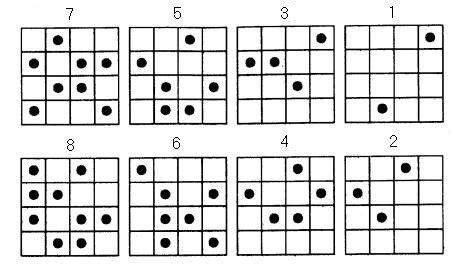 Стимульный материал к заданию «Запомни и расставь точки».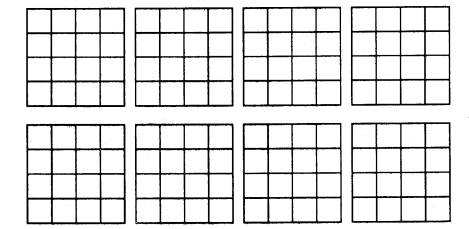 Матрицы к заданию «Запомни и расставь точки».произведено безошибочно самое большое количество точек). Результаты эксперимента оцениваются в баллах следующим образом:10 баллов - ребенок правильно за отведенное время воспроизвел на карточке 6 и более точек.8-9 баллов - ребенок безошибочно воспроизвел на карточке от 4 до 5 точек.6-7 баллов - ребенок правильно восстановил по памяти от 3 до 4 точек.4-5 баллов - ребенок правильно воспроизвел от 2 до 3 точек.0-3 балла - ребенок смог правильно воспроизвести на одной карточке не более одной точки.Выводы об уровне развитияПараметры оценки: объём, устойчивость, концентрация, переключение внимания, работоспособностьВысокий уровень Объём внимания широкий (4-5 объектов воспринимает одновременно). Внимание устойчивое (отсутствуют отвлечения). Высокая концентрация, легкая переключаемость. Способен выполнять многоступенчатую инструкцию (4-5). Высокая работоспособностьВыше среднего Объём внимания незначительно снижен (воспринимает не более трёх предметов одновременно). Внимание устойчивое (малое кол-во отвлечений), достаточная концентрация и переключаемость. Способен выполнять многоступенчатую инструкцию (3-4). Достаточная работоспособность.Средний уровень Объём памяти узкий (зрительная - в пределах трёх образов, слуховая - 4-5 слов). Медленное запоминание, непрочное, быстрое забывание. Незначительные неточности при воспроизведении. Запоминает простое смысловое содержание. Произвольность памяти снижена.Ниже среднего Объём памяти узкий (зрительная - в пределах трёх образов, слуховая - 4-5 слов). Медленное запоминание, непрочное, быстрое забывание. Воспроизведение с множественными неточностями. Смысловое содержание запоминает с трудом, воспроизводит с внешней помощью. Произвольность памяти низкая.Низкий уровень Объём внимания резко снижен (способен воспринимать один объект с внешней стимуляцией). Рассеян (многократные, длительные отвлечения). Не способен к концентрации внимания, характерны «застревания» на объектах информации. Выполняет простейшую инструкцию (1-2 ступени) после многократно повторения, показа.ПАМЯТЬ«10 картинок» (по Н.Я. Семаго, М.М. Семаго)Цель: исследование особенностей зрительного запоминания, объема произвольной, непроизвольной зрительной памяти. Оборудование: набор из 10 картинок Инструкция 1. «Посмотри на эти знаки и постарайся запомнить их». Процедура проведения. Ребенку предъявляется колонны из трех стимулов, находящиеся в правой части листа. Время экспозиции стимулов 15-30 с. Левая часть листа с таблицей стимулов должна быть закрыта. Через несколько секунд, после окончания экспозиции ребенку предъявляется таблица стимулов, среди которых он должен опознать три стимула, предъявленных ранее. Правая часть листа с тестовыми стимулами, безусловно, должна быть закрыта. В протоколе фиксируется количество правильных воспроизведений. Инструкция 2. «Я тебе буду показывать картинки, ты постарайся запомнить, что на них нарисовано». Процедура проведения. Картинки предъявляются по одной (одна картинка в секунду). Затем ребенку предлагается назвать предметы, которые он запомнил. Порядок воспроизведения значения не имеет. В протоколе фиксируется количество правильных воспроизведений. Инструкция 3. «Я тебе буду показывать картинки, а ты на них посмотри». Процедура проведения. Картинки предъявляются по одной (одна картинка в секунду). Затем ребенку предлагается назвать предметы, которые он запомнил. Порядок воспроизведения значения не имеет. В протоколе фиксируется количество правильных воспроизведений. Возрастные особенности использования и нормативы выполнения. Задание 1. Узнавание всех знаков доступно здоровым детям школьного возраста. Задание 2. Запоминание 8-10 изображений на карточках отражает большой объем произвольной зрительной памяти, способность сохранять информацию при установке на запоминание. Запоминание 6-7 изображений на карточках отражает соответствующий возрасту объем произвольной зрительной памяти, способность сохранять достаточную информацию при установке на запоминание. Запоминание 4-5 изображений на карточках отражает недостаточный объем произвольной зрительной памяти. Запоминание 3 и менее изображений на карточках отражает низкую способность к произвольному запоминанию. Сохранение информации затруднено. Задание 3. Запоминание 8-10 изображений на карточках отражает большой объем непроизвольной зрительной памяти, способность сохранять информацию без установки на запоминание. Запоминание 6-7 изображений на карточках отражает соответствующий возрасту объем непроизвольной зрительной памяти, способность сохранять достаточную информацию без установки на запоминание. Запоминание 4-5 изображений на карточках отражает недостаточный объем непроизвольной зрительной памяти. Запоминание 3 и менее изображений на карточках отражает низкую способность к непроизвольному запоминанию. Сохранение информации затруднено.  «Запоминание 10 слов» (по А.Р. Лурия)  (9-10 слов)Цель: исследование объема и скорости слухоречевого запоминания определенного количества слов, возможности и объема отсроченного их воспроизведения. Использование методики дает дополнительную информацию о возможности целенаправленной и длительной работы ребенка со слухоречевым материалом. Оборудование: для запоминания используются простые (односложные или короткие двусложные), частотные, не связанные по смыслу слова в единственном числе именительного падежа. Слова для запоминания 1. Лес, хлеб, окно, стул, вода, брат, конь, гриб, игла, мед 2. Тень, волк, шар, дым, круг, луч, роза, жук, шуба, мост 3. Зонт, кит, рубль, усы, боль, крот, ложь, куб, ром, еж Инструкция состоит из нескольких этапов: а) «Сейчас мы проверим твою память. Я назову тебе слова, ты прослушаешь их, а потом повторишь сколько сможешь в любом порядке». Слова зачитываются испытуемому четко, не спеша; б) «Сейчас я снова назову те же самые слова, ты их прослушаешь и повторишь – и те, которые уже называл, и те, которые запомнишь сейчас. Называть слова можешь в любом порядке». Далее опыт повторяется без инструкций. Перед следующими 3-5 прочтениями экспериментатор просто говорит: «Еще раз». После 5-6-кратного повторения слов экспериментатор говорит испытуемому: «Через час вы эти же слова назовете мне еще раз». На каждом этапе исследования заполняется протокол. Под каждым воспроизведенным словом в строчке, которая соответствует номеру попытки, ставится крестик. Если испытуемый называет «лишнее» слово, оно фиксируется в соответствующей графе. Спустя час испытуемый, по просьбе исследователя, воспроизводит без предварительного зачитывания запомнившиеся слова, которые фиксируются в протоколе кружочками. Интерпретация результатов. По полученному протоколу составляется график - «кривая запо-минания». По форме кривой можно сделать выводы относительно особенностей запоминания. Так, в норме у детей школьного возраста с каждым воспроизведением количество правильно названных слов увеличивается, «кривая запоминания» выглядит примерно таким образом: 5,7,9 или: 6, 8, 9, то есть к третьему по счету повторению испытуемый воспроизводит 9 или 10 слов. Ослабленные дети воспроизводят меньшее количество, могут демонстрировать застревание на «лишних» словах. Большое количество «лишних» слов свидетельствует о расторможенности или расстройствах сознания. Возрастные особенности использования и нормативы выполнения. Методика может быть использована в полном объеме, начиная с 7-летнего возраста. Запоминание в объеме 9±1 слово доступно здоровым детям школьного возраста. «Запоминание двух групп слов» Методика направлена на исследование скорости и объема слухоречевого запоминания, влияния фактора интерференции мнестических следов, а также возможности удержания порядка предъявляемого материала: Для детей до 5-5,5 лет предъявляется уменьшенный объем материала (3 слова - 3 слова), для детей более старшего возраста возможна подача большего количества слов в первой группе (5 слов - 3 слова).Примечание. Для запоминания используются простые, частотные, не связанные по смыслу слова в единственном числе именительного падежа.Процедура проведения.Перед ребенком в игровой форме ставится задача запоминания. Можно также вводить соревновательную и иные формы мотивации.Инструкция А. «Сейчас мы будем запоминать слова. Вначале скажу я, а ты послушаешь, а потом повторишь слова в том же порядке, в каком я их говорил. Тебе понятно, что такое «порядок»? Как у меня слова стояли друг за дружкой, так повторяй их и ты. Давай попробуем. Ты понял?» Далее исследователь с интервалом в чуть менее полсекунды четко произносит слова и просит ребенка повторить их. Если ребенок не повторил ни одного слова, исследователь ободряет его и повторяет инструкцию еще раз. Если ребенок произносит слова в ином порядке, ему не следует делать замечание, а просто надо обратить его внимание на то, в каком порядке произносились слова.Исследователь делает повторы до тех пор, пока ребенок не повторит все слова (неважно в правильном или в неправильном порядке). После того как ребенок повторил все слова, необходимо, чтобы он повторил их еще раз самостоятельно.Регистрируется как порядок, так и количество необходимых повторений для полного запоминания 1-й группы слов. Также регистрируются правильность повторения и все привнесенные слова.Инструкция Б. «А теперь послушай и повтори другие слова». Далее предъявляется вторая группа слов в описанном выше порядке. * Вся процедура повторяется.Инструкция В. «А сейчас повтори слова, которые ты запоминал первыми, вначале. Какие это были слова?»Так же регистрируются все слова, называемые ребенком. Ребенка одобряют вне зависимости от результата повтора слов.Инструкция Г. «А теперь повтори другие слова, которые ты запоминал» Так же регистрируются все слова, которые произносит ребенок.Анализируемые показатели:количество необходимых для полного запоминания повторений;возможность удержания порядка слов;наличие привнесенных слов и слов, близких по смыслу;наличие трудностей избирательности мнестических следов;наличие негативного влияния групп слов друг на друга.Возрастные особенности выполнения. Ребенок 4,5-5,5 лет обычно хорошо понимает инструкцию и в состоянии произвольно запоминать слова в данном объеме. Как правило, в этом возрасте дети запоминают группу из 3-х слов в правильном порядке с 2-3-х предъявлений, а из 5-ти слов - с 3-4-х предъявлений. Но в этом случае порядок слов может быть незначительно изменен. При воспроизведении второй группы слов обнаруживаются те же особенности запоминания. Как правило, дети не выходят за границы групп, то есть слова в группе не интерферируют между собой. Порядок слов, в основном, сохраняется. При наличии в повторении слов, близких по смыслу, можно говорить о трудностях не столько запоминания, сколько актуализации нужного в данный момент слова. Дети в возрасте 5,5-6 лет способны воспроизводить группы слов в количестве 5+3. Характер воспроизведения в целом аналогичен описанному выше. При повторном воспроизведении возможна «утеря» не более одного-двух слов или незначительные изменения (перестановка) порядка слов (одно-два слова). «Воспроизведение рассказа»Цель: выявление уровня развития смысловой памяти.Тестовые задания: рассказывание стихотворений, сказок, загадывание загадок и т.д.Параметры оценки: объём памяти, зрительная, слуховая память / прочность, быстрота запоминания, точность и полнота воспроизведения образов /. Произвольность памяти.Высокий уровень  Широкий объём памяти (зрительная – 8-9 образов, слуховая - 9 слов). Точное и прочное запоминание. Полнота воспроизведения. Запоминает смысловое содержание. Память произвольная.Выше среднего  Объём памяти достаточный (зрительная до 7-8 образов, слуховая - 8 – 9 образов). Хорошая быстрота и прочность запоминания. Запоминает смысловое содержание. Память произвольная.Средний уровень  Объём памяти узкий (зрительная - в пределах пяти образов, слуховая - 4-5 слов). Медленное запоминание, непрочное, быстрое забывание. Незначительные неточности при воспроизведении. Запоминает простое смысловое содержание. Произвольность памяти снижена.Ниже среднего (2) Объём памяти узкий (зрительная - в пределах трёх образов, слуховая - 4-5 слов). Медленное запоминание, непрочное, быстрое забывание. Воспроизведение с множественными неточностями. Смысловое содержание запоминает с трудом, воспроизводит с внешней помощью. Произвольность памяти низкая.Низкий уровень (1) Объем памяти резко снижен (зрительная в пределах 1-2 образов, слуховая - 1-2 слова). Процесс запоминания не выражен или избирателен. Воспроизведение с грубыми неточностями. Смысловое содержание малодоступно или недоступно вообще. Память непроизвольная.МЫШЛЕНИЕМетодика «4-й лишний» (мышление) (по Н.Н. Павловой, Л.Г. Руденко)Цель: определение уровня развития логического мышления, уровня обобщения и анализа у ребенка.Процедура проведения. Ребенку предлагают серию картинок: «Внимательно посмотри на картинки и скажи, какой из четырех предметов лишний. Почему?»Критерии оценки• Ребенок правильно выделяет 4-й лишний в 5—6 вариантах и правильно объясняет свой выбор — 2 балла. • Ребенок правильно выделяет 4-й лишний, но не может объяснить свой выбор — 1 балл. • Ребенок не справляется с заданием — 0 баллов.В Протоколе отмечается, по какому признаку ребенок делает обобщение и исключение; знает ли он обобщающие слова.Методика «Последовательные картинки» (мышление, речь) (по Н.Н. Павловой, Л.Г. Руденко) Цели: выявление уровня развития логического мышления, способности устанавливать причинно-следственные зависимости в наглядной ситуации, делать обобщения, составлять рассказ по серии последовательных картинок.Процедура проведения. Перед ребенком на столе в произвольном порядке выкладывают пять картинок и предлагают внимательно их рассмотреть: «Все эти картинки перепутаны. Разложи их по порядку таким образом, чтобы по ним можно было составить рассказ».Критерии оценки• Ребенок самостоятельно правильно и логично определяет последовательность картинок и составляет связный рассказ — 2 балла.• Ребенок ошибается в последовательности, но исправляет ошибку (сам или с помощью взрослого), или рассказ отрывочен и вызывает у ребенка трудности — 1 балл.• Ребенок нарушает последовательность, не видит ошибок, или его рассказ сводится к описанию отдельных деталей картинок — 0 баллов.В Протоколе отмечается, правильно ли определена последовательность картинок, фиксируются интересные речевые высказывания (эпитеты, сравнения), в разделе «Примечания» оцениваются словарный запас, связность рассказа, грамматическая правильность речи.Методика: «Нелепицы» (по Т.Г.Неретиной) Цель: выявление уровня понимания ребёнком логических связей и закономерностей окружающего, умения логически рассуждать.Оборудование: картинка с изображением нескольких нелепых ситуаций с животными.Проведение обследования: ребёнку показывают картинку: «Внимательно посмотри на эту картинку и скажи, всё ли здесь находится на своём месте если неправильно нарисовано, то укажи на это и объясни, почему не так, как на самом деле должно быть?»Сначала ребёнок просто называет все нелепицы и указывает на картинке, а затем объясняет, как на самом деле должно быть. Время рассматривания картинки и выполнения задания ограничено 3-мя минутами.Оценка в баллах:1 балл: успел обнаружить меньше 4 из 8 имеющихся нелепиц.2 балла: не успел заметить 1-4 из имеющихся на картинке нелепиц, а до объяснения дело не дошло.3 балла: заметил все имеющиеся нелепицы, но 5-8 из них не успел до конца объяснить или сказать, как на самом деле должно быть.4 балла: заметил все нелепицы, но 3-4 из них не успел до конца объяснить или сказать, как на самом деле должно быть.5 баллов: за 3 минуты заметил все 8 имеющихся на картинке нелепицМетодика: «Классификация картинок по функциональному назначению»Цель: выявление способности исключать и обобщать на основе выделения существующих признаков объектов.Проведение обследования: взрослый кладёт перед ребёнком на стол картинку с изображением одежды (пальто) так, чтобы можно было выложить вертикальный ряд. Затем показывает картинку с изображением посуды (чашки) и кладет на стол на некотором расстоянии от первой так, чтобы под ней можно было выложить другой вертикальный ряд) параллельный первому). После этого взрослый берёт картинку с изображением шапки, спрашивает у ребёнка, положить её под изображением пальто или чашки, и сам кладёт под изображение пальто. Картинку с изображением ложки располагают под изображением чашки. После этого ребёнку последовательно (по одной) дают в руку картинки, на каждой из которых изображена одежда или предмет посуды, и просят положить картинку в один из столбцов. Если он положил картинку неверно, взрослый не исправляет ошибку. Порядок подачи картинок нужно постоянно менять, чтобы ребенок не ориентировался на порядок предъявления. После того, как ребёнок разложит картинки его спрашивают: «Расскажи, какие в этом ряду, а какие в другом», то есть выявляется умение ребёнка обобщать и выражать в словесной форме свои действия.Оценивается: понятие задания, способ выполнения, умение работать по образцу, умение в речевом плане обобщать принцип группировки.Оценка в баллах:1 балл: не понимает условия задачи, в условиях обучения действует неадекватно.2 балла: принимает задание, выполняет классификацию без учета основного признака, раскладывает картинки либо по очереди, либо в один ряд; потом в другой.3 балла: принимает задание, выполняет классификацию, нуждается в помощи при аргументации выбора.4 балла: принимает и понимает задание, выполняет классификацию по основному признаку, но не может обобщить в речевом плане принцип группировки.5 баллов: принимает и понимает задание, выполняет классификацию по основному признаку, может обобщить в речевом плане.Методика: «Группировка картинок по способу действия»Цель: выявить уровень развития наглядно-образного мышления.Оборудование: 8 пар предметных картинок, с одними из которых можно действовать.Проведение обследования: взрослый кладёт перед ребёнком рядом 2 картинки: на одной шарик с верёвочкой, на другой шарик без верёвочки. Затем ребенку показывают картинку с изображением флажка с древком, спрашивают: «Куда его надо положить?» - и сам кладёт под изображение шарика с верёвочкой. Картинку с изображением флажка без древка кладут под изображение шарика без верёвочки. После этого ребёнку дают по одной картинке, вперемешку, чтобы не ориентировался на порядок предъявления. Далее ребёнка просят рассказать, какие картинки в первом ряду, какие во втором, то есть выясняют, может ли он обобщить принцип группировки в речевом плане.Оценивается понятие задания, умение работать по образцу, умение вычленять принцип группировки в речевом плане.Оценка в баллах:1 балл: не понимает условия задачи, в условиях обучения действует неадекватно.2 балла: принимает задание, выполняет классификацию без учета основного принципа.3 балла: принимает задание, раскладывает картинки, путая действия, но с помощью раскладывает их последовательно, однако составить связный рассказ о данном событии не может. 4 балла: принимает задание, выполняет классификацию с учетом основного принципа, но не может обобщить принцип группировки в речевом плане.5 баллов: принимает задание, выполняет классификацию с учетом основного принципа, может обобщить принцип группировки в своих высказываниях.Методика: «Сравни предметы»Цель: выявление умения выделять признаки сходства и различия предметов и явлений.Оборудование: картинка с изображёнными предметами.Проведение обследования: ребёнку показывают картинку и просят сказать, что общего между предметами и чем они отличаются друг от друга.Оценка в баллах:1 балл: задание не выполняет.2 балла: затрудняется в сравнении предметов, заменяет его описанием.3 балла: выделяет явные различия между объектами, выделение сходства вызывает затруднения.4 балла: выделяет ярко выраженные сходство и различия между предметами.5 баллов: выделяет ярко выраженные сходство и различия между предметами и явлениями.Критерии оценки: мыслительные операции (анализ, синтез, исключение, обобщение, группировка, сравнение). Логичность, самостоятельность мышления. Вербальные способности в мышлении. Принятие помощи.Высокий уровень Исключает, обобщат, группирует на основе выделения существенных признаков, аргументирует свой выбор. Способен к тонкой дифференциации. Выделяет сходство и различия между предметами и явлениями. Имеет хорошие аналитико-синтетические способности, устанавливает причинно-следственные связи и закономерности. Понимает скрытый смысл выражений и изображений. Умеет строить простые умозаключения. Мышление самостоятельное и произвольное. Навыки мыслительной деятельности устойчивые. Целенаправленно и избирательно использует помощь. Способен работать на вербальном уровне. Понимает символику и используют еюСредний уровень Не всегда может выделить существенные признаки предметов и явлений, иногда обобщает по ситуативным или функциональным признакам. Исключает, обобщает, группирует в грубом подборе объектов, нуждается в помощи при аргументации выбора. Выделяет явные различия между объектами (выделение сходства вызывает затруднения). Способен к элементарному анализу и синтезу, установлению простейших причинно-следственных связей и закономерностей. Понимает скрытый смысл простых выражений и изображений с внешней помощью.Навыки мыслительной деятельности недостаточно устойчивые. Слабовыраженная способность к установлению и построению элементарных умозаключений. Мышление несамостоятельное. Не всегда использует помощь. Выполняет простые вербальные задания. При работе с символикой нуждается в помощи.Низкий уровень Мыслительные операции не сформированы. При исключении, группировке используется случайным выбором. Обобщающие понятия отсутствуют. Не понимает простейших причинно-следственных связей, закономерностей. Помощь не использует.МАТЕМАТИЧЕСКИЕ ПРЕДСТАВЛЕНИЯ.  «Знание основ арифметики» (по Т.Г.Неретиной)Цель: выявление уровня сформированности представлений о количестве, умения выполнять счетные операции в уме и на наглядной основе.Оборудование: любой счетный материал.  Процедура обследования: ребенку предлагают выполнить следующие задания:сосчитай по одному сколько сможешь (устно);пересчитай предметы (на наглядной основе с итоговым числом);сосчитай от 3 до 9;какое число стоит после 7? Перед числом 6?Назови соседей числа 5;отсчитай (отложи, дай мне...) только 7 и др.;возьми столько же, на 2 больше (меньше);каких предметов больше (меньше), на сколько? Сделай поровну;знание цифр (любые задания);вычислительные навыки на основе действия с предметами и в уме (устные задачи и т.п.).Параметры оценки: навыки счета, арифметических действий, сравнение чисел.Высокий уровень: ребенок считает в прямом и обратном порядке до 10. Счет осознанный. Владеет порядковым счетом. Сравнивает множества и числа путем уравнивания элементов и пересчета. Выполняет арифметические действия (+,-2 - подготовительная группа). Знает цифры и оперирует ими, а также арифметическими знаками. Самостоятельно составляет и решает устные арифметические задачи.Средний уровень: навыки счета неустойчивые. Счет больше механический. Порядковый счет в малом пределе. Сравнивает множества путем пересчета. Сравнивает числа в небольшом интервале (до 5-6 - подготовительная группа). Выполняет арифметические действия только один, используя пальцы и др. Знает арифметические знаки, цифры, но слабо оперирует ими. Составляет арифметические задачи на наглядной основе с помощью взрослого.Низкий уровень: считает в ограниченном пределе. Счет неосознанный. Сравнивает контрастные множества с только помощью взрослого. Арифметические действия малодоступны. Не соотносит числа с цифрами, арифметические знаки не понимает и не применяет.«Количественные представления и счет»  (по Е.А. Стребелевой)Цель: выявление уровня сформированности представлений о количестве, умения выполнять счетные операции в уме (развитие наглядно-образного и элементов логического мышления).Оборудование: счетные палочки, экран.  Процедура обследования: Первый вариант: ребенку предлагают посчитать до десяти и обратно. Затем задают вопросы: «Какое число больше: 5 или 6? Какое число меньше: 6 или 7? Какое число стоит после пяти? Какое число стоит между тремя и пятью?» Если ребенок испытывает затруднения в этих заданиях, то обучение не проводится. Второй вариант: ребенку говорят: «Сейчас поиграем. Ты возьмешь 6 палочек, а я буду к ним прибавлять или от них  отнимать. А ты скажешь, что я сделала: прибавила или отняла. А потом посчитаешь, сколько я прибавила или сколько отняла». Сначала предлагают взять шесть палочек из пятнадцати и, раскладывая их в ряд, просят ребенка пересчитать и запомнить их количество. Затем закрывают их экраном и отнимают две палочки. Затем открывают экран и спрашивают: «Что я сделала: прибавила или отняла? Сколько отняла?» Далее палочки кладут на место и закрывают экраном, предварительно попросив ребенка запомнить их количество. За экраном прибавляют две палочки, открывают его и спрашивают: «Что я сделала: прибавила или отняла? Сколько я прибавила?» И т. д. Обучение: если ребенок затрудняется в определении операции и количества палочек, то ему предлагают решить такого же рода задачу в пределах пяти, при затруднении — в пределах четырех. Если ребенок не решает задачи в пределах четырех, то ему предлагают выполнить счетные операции в пределах трех с открытым результатом. Третий вариант (решение устных задач) предлагается, если ребенок отвечает верно в первых двух вариантах. Условия задач: «Во дворе гуляли 6 детей, из них 2 мальчика, а остальные девочки. Сколько девочек гуляло во дворе?»; «На лужайке стоял пенек, а из- за пенька торчали 6 ушек зайчиков. Как ты думаешь, сколько зайчиков сидело за пеньком?». В случае затруднений проводится обучение. Обучение: ребенку предлагают воспользоваться палочками и решать задачи с опорой на них. Затем предлагают решить аналогичные задачи устно: «На лужайке сидели 6 зайчиков, 2 зайчика убежали. Сколько зайчиков осталось?»; «За забором стояли гуси. Были видны только лапки. Я посчитала: всего 6 лапок. Сколько гусей за забором?». Оценка действий ребенка: принятие задачи и понимание ее условий; умение выполнять счетные операции по представлению; умение решать устные задачи в пределах шести; обучаемость — умение переносить способы решения задач на аналогичные; результат.Низкий уровень: ребенок не понимает цель; в условиях обучения действует неадекватно. Ребенок принимает задание; количественные представления сформированы в пределах трех; решение устных задач недоступно. Средний уровень: ребенок принимает задание и понимает его цель; количественные представления только в пределах пяти; устные задачи выполняет только в пределах трех.Высокий уровень: ребенок принимает и понимает задание; все виды заданий выполняет правильно.ПРОСТРАНСТВЕННЫЕ И ВРЕМЕННЫЕ ПРЕДСТАВЛЕНИЯ.Восприятие пространственных отношений (по С.Д. Забрамной)Задание 1. Цель: исследовать умение различать правую — левую стороны в изображении на картине, у собеседника и т. п. Процедура обследования: перед ребенком кладут картинку и просят сказать, в какой руке мальчик держит мяч, на какую ногу девочка надевает сапог и т. д.Критерии оценки:Низкий уровень: ребенок испытывает большие трудности при определении стороны у себя. Осуществить перенос на картинку не могут даже при оказании помощи.Средний уровень: ребенок понимает задание,  определяют правую и левую стороны у себя, но при показе сторон на картинке испытывают трудности. При оказании обучающей помощи может справиться с предложенным заданием.Высокий уровень: ребенок  понимают смысл задания. Выполняет самостоятельно. Либо выполняет при оказании помощи в виде наводящих вопросов или показа способа определения стороны, напротив находящихся объектов выполняют подобные задания.Задание 2. Цель: выявить уровень сформированности пространственных отношений; умение ориентироваться на листе бумаги; умение дифференцировать понятия правое — левое, верх — низ и т. п. Процедура обследования: на картинке изображено пять разных предметов. Порядок их расположения таков: вверху слева, вверху справа, посередине, внизу слева, внизу справа. Перед ребенком кладут картинку и просят ответить на вопросы: «Что нарисовано вверху?», «Что нарисовано внизу?». Могут быть заданы и более сложные вопросы: «Что нарисовано вверху слева?», «Что изображено внизу справа?».Критерии оценки:Низкий уровень: ребенок не понимает задания, отмечаются выраженные трудности понимания инструкции. Средний уровень: дети понимают задание, но при выполнении его часто дают ошибочные ответы. Это может быть вызвано несформированностью восприятия пространственных отношений, а также недостаточной сосредоточенностью в процессе работы.Высокий уровень: ребенок понимает задание, уверенно определяет пространственные отношения. Ребенок способен понять задание и выполнить его самостоятельно, либо с незначительной направляющей помощью взрослого. Также с целью обследования умения ориентироваться на листе бумаги можно использовать графические пробы (по А.В. Мамаевой):Процедура обследования: ребенку выдают карандаши и лист бумаги, и предлагают выполнить следующие задания:- в центре листа нарисуй круг-  в правом верхнем углу нарисуй овал- в левом нижнем углу квадрат- под кругом нарисуй треугольник- поставь точку между треугольником и кругом.Критерии оценки те же.С целью установления понимания предлогов и слов, обозначающих пространственное взаиморасположение объектов, можно использовать как наглядный материал, так и предметный. Так Забрамная С.Д. предлагает использовать 5 картинок с изображением разных по величине предметов и попросить ребенка положить сначала большой дом, затем слева от него маленький гриб, под большим домом положить большую машину, справа от дома маленькое дерево и т. п. По Мамаевой А.В. можно использовать любые игровые предметы (машинки, карандаши, кубики и.т.п.) предлагая ребенку выполнить с ними определенные действия и озвучить полученное взаимное расположение предметов, оперируя предлогами: в, на, под, за, между, перед, над, из, из-под, из-за. 	В Протоколе фиксируются правильность выполнения ребенка заданий, также может фиксироваться насколько ребенок владеет данной терминологией: сам правильно употребляет предлоги в речи или только на уровне пассивного словаря (понимает и правильно выполняет инструкции взрослого, но самостоятельно назвать не может). Ориентировка в схеме тела (по А.В. Мамаевой) оценивается по выполнению задания типа «возьмись левой рукой за правое ухо», «закрой правой рукой левый глаз» и т.п. 	Представления о временах года (по Е.А. Стребелевой).Цель: выявление уровня сформированности представлений о временах года, их последовательности.Оборудование: четыре сюжетные картинки с изображением специфических явлений природы для каждого времени года.Проведение обследования: взрослый спрашивает ребенка: «Как ты думаешь, какое сейчас время года?» Затем раскладывает перед ним сразу четыре картинки с изображением времен года и просит: «Найди картинку, где изображена зима (весна, лето, осень). А после нее какое время года наступит? А какое время года потом наступит? Найди картинку. Сколько всего времен года? Какое время года наступает после осени? Какое время года будет после весны? В какое время года ты пойдешь в школу? Как называется первый осенний месяц?». В случае затруднений проводится обучение.Обучение: взрослый помогает ребенку соотнести настоящее время года с изображением на картинке, а потом задает ему уточняющие вопросы: «Когда зима закончится, какое время года наступит? В это время ярко светит солнце, снег тает, появляется зеленая трава, почки на деревьях. Найди это время года на картинке. А потом какое время года наступит? Найди его на картинке. Сколько всего времен года?»Оценка действий ребенка: оценивается уровень сформированности представлений о временах года; умение самостоятельно определять и объяснять последовательность времен года; обучаемость; соотнесение описаний времен года с их изображением на картинках.Критерии оценки:Низкий уровень: ребенок не понимает задания, бесцельно перекладывает картинки, показывает на все подряд.Средний уровень: ребенок понимает задание, но называет правильно только два времени года, соотнося их с картинками.Высокий уровень: ребенок понимает задание, уверенно соотносит изображение всех времен года с названиями.В Протоколе фиксируются ответы ребенка, также следует отметить, какое время года вызывает затруднение. Также можно оценить активный словарный запас, точность передачи признаков времен года.  Аналогично у ребенка диагностируют представления о последовательности дней в неделе и о частях суток.МОТОРИКАКрупная моторика: «Изобрази животное».Цель: выявление особенностей крупной моторики, умение выразительно передавать образы в движении, мимике, пантомимике.Тонкая моторика: пробы с использованием мозаики, шнуровки, графических заданий.Параметры оценки:Высокий уровень Крупная моторика: движения свободные и непринужденные, продуктивные, целенаправленные. Легкое переключение и смена позы в соответствии с заданием. Мимика живая, выразительная или спокойная. Взгляд прямой, открытый, заинтересованный.Тонкая моторика: точность движения рук, согласованность движения обеих рук. Развита зрительно-моторная координация. Нормальный мышечный тонус кисти. Умеет правильно держать карандаш, ножницы (старшая группа), ручку, иглу (подготовительная группа).Средний уровень Крупная моторика: движение недостаточно координированные, слабо-продуктивные. Снижена целенаправленность движений. Переключение и смены позы в соответствии с заданием затрудненно. Мимика маловыразительная. Взгляд не заинтересованный.Тонкая моторика: незначительно нарушена точность движения рук и согласованность движения обеих рук. Снижена зрительно-моторная координация . Наблюдаются нарушения мышечного тонуса кисти (гипотонус, гипертонус, тремор) и как следствие - трудности при использовании карандашом, ножницам, ручкой, иглой.Низкий уровень Крупная моторика: движения бесцельные, непродуктивные, наблюдается их обилие или заторможенность, напряжённость, инертность, импульсивность. Переключение и смена позы в соответствии с заданием малодоступны. Мимика вялая, бедная, или гримасничанье. Взгляд малоосмысленный. Могут наблюдаться физические дефекты (подрагивание, хромота, нарушение координации движений).Тонкая моторика: нарушена точность движения рук и координации. Не удерживает карандаш, ножницы, может наблюдаться тремор кисти.Завершение этапа дошкольного образования (7- 8 лет)ОБЩАЯ ОСВЕДОМЛЕННОСТЬ О СЕБЕ И БЛИЖАЙШЕМ ОКРУЖЕНИИ.Представления об окружающем (Беседа)  (по Е.А. Стребелевой)Цель: выявление уровня ориентировки в окружающем мире, запаса знаний о себе и своей семье. Процедура проведения: ребенку предлагают ответить на следующие рекомендуемые вопросы:- Как тебя зовут? Как твоя фамилия?- Сколько тебе лет? - Когда твой день рождения? - Назови свои домашний адрес. - Расскажи о своем доме. Сколько в нем этажей? На каком этаже ваша квартира? - Расскажи о своей семье. Как зовут твоих родителей? Кто еще с вами живет? - Хочешь ли ты идти в школу? - Как ты думаешь, что интересного будет в школе? В какой класс ты сразу поступишь?- Почему раньше, чем пройдет поезд, вдоль железнодорожных путей
опускается шлагбаум? - Для чего во всех автомобилях тормоза?При затруднении можно задавать уточняющие вопросы. Обучаемость (способность к принятию помощи) можно оценить в двух последних вопросах, разъяснением, функции шлагбаума (перегораживает дорогу) и тормоза (автомобиль снижает скорость и останавливается).Оценка действий ребенка: умение отвечать на заданные вопросы; знания и представления о себе и своей семье; наличие представлений о школе; уровень сформированности положительного отношения к школе. Низкий уровень: ребенок не вступает в речевое общение; ребенок принимает задание; вступает в речевой контакт, однако ответы оказываются неадекватными поставленным вопросамСредний уровень: ребенок принимает и понимает задание; отвечает с помощью дополнительных, уточняющих вопросов, демонстрируя недостаточный уровень сформированности представлений об окружающем.Высокий уровень: ребенок принимает и понимает задание; с интересом отвечает на поставленные вопросы, демонстрируя сформированность представлений об окружающем. ВОСПРИЯТИЕМетодика: «Цветные кубики» (по Т.Г.Неретиной)Цель: выявить знания детей основных цветов и оттенков.Оборудование: цветные кубики: красный, жёлтый, белый, зелёный, синий, оранжевый, фиолетовый.Проведение обследования: ребёнку предлагаются цветные кубики: «Назови, какого цвета кубики». Если ребёнок не справляется, то взрослый обучает его повторив или указав 2-3 раза. После обучения снова проверяется самостоятельное выполнение задания.Оценивается: знает ли название цветов и оттенков ребёнок; узнаёт их по слову или сличает.Оценка в баллах:1 балл: путает названия основных цветов.2 балла: не называет оттенки после организующей помощи.3 балла: не называет оттенки.4 балла: называет большую часть оттенков.5 баллов: называет все цвета и оттенки. Методика: «Назови знакомые фигуры»Цель: диагностика способности узнавать формы в сюжетном изображении.Оборудование: картинка с сюжетным изображением, составленным из фигур.Проведение обследования: ребёнку показывается картинка: «Назови фигуры, которые ты узнал?» (предметное изображение - старшая группа; сюжетное изображение - подготовительная группа).Оценка в баллах:1 балл: допускает 5 и более ошибок.2 балла: допускает 3-4 ошибки.3 балла: допустил 1-2 ошибки.4 балла: допустил 1-2 ошибки, самостоятельно их исправил.5 баллов: правильно нашёл и назвал все фигуры.Методика: «Включение в ряд»Цель: выявить уровень развития ориентировочно-познавательной деятельности, а именно ориентировки на величину.Оборудование: экран, шестиместная матрёшка.Проведение обследования: взрослый берёт шестиместную матрёшку и матрёшки в ряд по величине, соблюдая между ними равные интервалы. Взрослый за экраном убирает одну из матрёшек и выравнивает интервал на глазах у ребёнка разбирает и собирает её попарно. Затем выстраивает между оставшимися. Ребёнку дают эту матрёшку и просят поставить на своё место. При этом не следует обращать внимание на то, что ряд равномерно увеличивается или уменьшается. Когда матрёшка окажется поставленной на своё место, взрослый предлагает ребёнку продолжить игру. Ребёнок должен поставить в ряд две-три матрёшки (каждый раз по одной).Оценивается: принятие задания; способы выполнения; обучаемость.Оценка в баллах:1 балл: не понимает цель, в условиях обучения действует неадекватно.2 балла: принимает задание, но не понимает условия задачи, ставит матрёшки без учёта их размера.3 балла: принимает задание, понимает условие задачи, но допускает ошибки, использует метод практического примеривания и частично зрительный.4 балла: принимает и понимает условие задачи, выполняет задание, пользуясь практическим примериванием.5 баллов: принимает и понимает условие задачи, выполняет задание, пользуясь практическим примериванием.«Определи правую и левую сторону».Цель: выявить знания детей о частях своего тела, лица и их назначений. Определить умение детей ориентироваться в схеме собственного тела.Проведение обследования: - покажи правую, левую руку; правую, левую ногу; правый, левый глаз.- возьми карандаш правой рукой;- подними мяч левой рукой;- закрой левый глаз;- дотронься рукой до правой брови.Оценка в баллах:1 балл: показывает основные части тела и лица, руки не различает.2 балла: называет части тела, знает их название, ориентировкой «на себе» не владеет.3 балла: знает и называет части тела, испытывает затруднения в пространственноё ориентировке рук.4 балла: не уверен в пространственной ориентировке рук.5 баллов: руки различает и дифференцирует их местоположение.Методика: «Сложи картинку».Цель: определение уровня целостности восприятия.Оборудование: разрезные картинки из 5-6 частей.Проведение обследования: ребёнку предлагается сложить разрезную картинку. Части картинок кладутся в таком положении, чтобы нужно было не только сдвинуть их вместе, а придать им нужное положение.Оценивается: принятие и понимание задания, способы выполнения задания, обучаемость.Оценка в баллах:1 балл: совершает беспорядочные действия с частями картинки, действует неадекватно.2 балла: действует хаотично, после обучения не переходит к самостоятельному способу деятельности.3 балла: собирает изображение путём перебора вариантов, после обучения переходит к целенаправленным пробам.4 балла: действует путём целенаправленных проб или практического примеривания и частичного зрительного анализа.5 балов: собирает путём зрительного анализа.Критерии оценки: свойства предметов (цвет, форма, величина); восприятие пространства; целостность; осмысленность восприятия.Высокий уровень Соотносит и называет все свойства предметов, их пространственное расположение. Осознаёт воспринимаемый объект, интерпретирует образы восприятия в соответствии со своими знаниями, опытом. Собирает целостное изображение путём зрительного анализа. Воспринимает целостный предмет по части и умеет включать часть в целое.Средний уровень Находит и называет половину из каждого блока свойств предметов, их пространственного расположения. Недостаточно осознанно воспринимает информацию, образы, затрудняется в их интерпретации по причине недостаточности знаний, опыта. Собирает целостное изображение путём перебора вариантов, после обучения переходит к целенаправленным пробам. Воспринимает простые целостные изображения по отдельной части.  Включает часть в целое в знакомых изображенияхНизкий уровень Отсутствуют знания основных свойств предметов. Не осознаёт воспринимаемый объект. При сборе целого из частей не понимает цели, действует неадекватно, даже в условиях обучения. Целостность восприятия не развита.ВНИМАНИЕТаблицы Шульте  (Семаго Н.Я., Семаго М.М. «Исследование особенностей развития познавательной сферы детей дошкольного возраста»)Цель: определение устойчивости внимания и динамики работоспособности.Оборудование: пять таблиц размером 60x60 см с написанными на них в беспорядке числами от 1 до 25 (приложение 5). Секундомер, небольшая указка. Процедура проведения. Ребенку предлагается показать по порядку числа от одного до двадцати пяти, называя их вслух. Сравнивается время, затрачиваемое ребенком на поиск чисел от 1 до 12 и от 12 до 25. Можно фиксировать количество чисел, найденное за 30 сек, и т.п., сравнивать время, затрачиваемое на выполнение каждой таблицы. Пока испытуемый показывает и называет числа, экспериментатор следит за правильностью его действий, а когда испытуемый называет число «25», экспериментатор останавливает секундомер. После первой таблицы без всяких дополнительных инструкций испытуемому предлагают таким же образом отыскивать числа на 2-й, 3-й, 4-й и 5-й таблице. Инструкция. «Вот на этой таблице числа от 1 до 25 расположены не по порядку». Далее таблицу прикрывают, т. е. кладут на стол числами книзу и продолжают инструкцию: «Ты должен будешь вот этой указкой показывать и называть вслух все числа по порядку от 1 до 25. Постарайся делать это как можно скорее, но не ошибаться, понятно?» (Если испытуемый не понял, ему объясняют снова, но не открывая таблицу). Затем экспериментатор одновременно ставит таблицу прямо перед лицом ребенка вертикально на расстоянии 70 - 75 см от него, и, включая секундомер, говорит: «Начинай!» Экспериментатор в графе «примечание» отмечает, равномерно ли испытуемый отыскивает числа или изредка подолгу не может найти какое-нибудь одно число. Анализируются показатели время, затрачиваемого на каждую таблицу, количество чисел, найденных ребенком за определенный промежуток времени (15 сек, 30 сек), сравнительные характеристики времени, за которое ребенок находит каждые пять чисел (равномерность выполнения задания), ошибки узнавания и нахождения чисел, сходных по оптическому или пространственному признаку (например, 6 и 9, 12 и 21), ошибки по типу пропусков определенных чисел. При оценке результатов, прежде всего, становятся заметны различия в количестве времени, которые испытуемый тратит на отыскивание чисел одной таблицы. Психически здоровые школьники тратят на таблицу от 30 до 50 секунд, чаще всего 40 - 42 секунды. В норме на все таблицы уходит примерно одинаковое время.«Найди и вычеркни» (Осипова А.А., Малашинская Л.И. «Диагностика и коррекция внимания»)Цель: определение уровня продуктивности, устойчивости, концентрации переключения и распределения внимания.Стимульный материал и оснащение: лист с изображением различных Контурных предметов (геометрических фигур), протокол для фиксации параметров. Форма исследования: индивидуальная. Процедура исследования 1-й вариант: перед началом выполнения задания ребенку показывают лист со значками и объясняют, как с ним работать. Инструкция 1: «Внимательно посмотри на верхнюю строку, ты должен будешь в каждом круге ставить – крестик, в треугольнике – круг, в прямоугольнике – черточку. Приступай к работе». Процедура исследования 2-й вариант: ребенок работает по инструкции с рисунком, на котором в случайном порядке изображены простые фигуры. Ему дано задание искать и разными способами зачеркивать две неодинаковые фигуры, например: звездочку перечеркивать вертикальной линией, а кружочек – горизонтальной. Ребенок работает 2,5 минуты, в течение которых пять раз подряд (через каждые 30 секунд) ему говорят «начинай» и «стоп». Экспериментатор отмечает на рисунке ребенка то место, где даются соответствующие команды. Инструкция 2: «Сейчас мы с тобой поиграем в такую игру: я покажу тебе картинку, на которой нарисовано много разных знакомых тебе предметов. Когда я скажу тебе «начинай», ты по строчкам этого рисунка начнешь искать и зачеркивать названные мной предметы. Это необходимо будет делать до тех пор, пока я не скажу «стоп». В это время ты должен будешь остановиться и показать мне то изображение предмета, которое ты увидел последним. Я отмечу на твоем рисунке место, где ты остановился, и снова скажу «начинай». После этого ты продолжишь искать и вычеркивать из рисунка заданные предметы. Так будет несколько раз, пока я не скажу слово «конец». На этом выполнение задания завершится». Обработка и анализ данных: фиксируемые параметры – время выполнения задания, S – показатель переключения и распределения внимания; N – количество геометрических фигур, просмотренных и помеченных соответствующими значками в течение 2 минут (или все время работы, а также отдельно за каждые 30-секундный интервал); n – количество ошибок, допущенных во время выполнения задания. Общий показатель переключения и распределения внимания определяется по формуле: S = (0,5N – 2,8n) / 120. Ошибками считаются неправильно проставленные знаки или пропущенные, т.е. непомеченные соответствующими знаками, геометрические фигуры.Оценка результатов:10 баллов – S > 1,00 – очень высокий уровень,8-9 баллов – 0,75 < S > 1,00 – высокий результат;6-7 балов – 0,50 < S > 0,75 – средний уровень;4-5 баллов – 0,25 < S > 0,50 – низкий уровень;0-3 балла – 0,00 < S > 0,25 – очень низкий уровень.Для каждого 30-секундного интервала определяется отдельный показатель S, по которым строится график, анализ которого дает возможность судить о динамике изменения продуктивности и устойчивости внимания ребенка во времени. При построении графика показатели продуктивности и устойчивости оцениваются (каждый в отдельности) по 10-балльной системе.«Запомни и расставь точки» (Осипова А.А., Малашинская Л.И. «Диагностика и коррекция внимания»)Цель: распределение объема внимания.С помощью данной методики оценивается объем внимания ребенка. Для этого используется стимульный материал, изображенный ниже. Лист с точками предварительно разрезается на 8 малых квадратов, которые затем складываются в стопку таким образом, чтобы вверху оказался квадрат с двумя точками, а внизу - квадрат с девятью точками (все остальные идут сверху вниз по порядку с последовательно увеличивающимся на них числом точек).Перед началом эксперимента ребенок получает следующую инструкцию:«Сейчас мы поиграем с тобой в игру на внимание. Я буду тебе одну за другой показывать карточки, на которых нарисованы точки, а потом ты сам будешь рисовать эти точки в пустых клеточках в тех местах, где ты видел эти точки на карточках».Далее ребенку последовательно, на 1-2 сек, показывается каждая из восьми карточек с точками сверху вниз в стопке по очереди и после каждой очередной карточки предлагается воспроизвести увиденные точки в пустой карточке за 15 сек. Это время дается ребенку для того, чтобы он смог вспомнить, где находились увиденные точки, и отметить их в пустой карточке.Оценка результатовОбъемом внимания ребенка считается максимальное число точек, которое ребенок смог правильно воспроизвести на любой из карточек.Стимульный материал к заданию «Запомни и расставь точки».Матрицы к заданию «Запомни и расставь точки».произведено безошибочно самое большое количество точек). Результаты эксперимента оцениваются в баллах следующим образом:10 баллов - ребенок правильно за отведенное время воспроизвел на карточке 6 и более точек.8-9 баллов - ребенок безошибочно воспроизвел на карточке от 4 до 5 точек.6-7 баллов - ребенок правильно восстановил по памяти от 3 до 4 точек.4-5 баллов - ребенок правильно воспроизвел от 2 до 3 точек.0-3 балла - ребенок смог правильно воспроизвести на одной карточке не более одной точки.Выводы об уровне развитияПараметры оценки: объём, устойчивость, концентрация, переключение внимания, работоспособностьВысокий уровень Объём внимания широкий (5 объектов воспринимает одновременно). Внимание устойчивое (отсутствуют отвлечения). Высокая концентрация, легкая переключаемость. Способен выполнять многоступенчатую инструкцию (4-5). Высокая работоспособностьВыше среднего Объём внимания незначительно снижен (воспринимает не более трёх предметов одновременно). Внимание устойчивое (малое кол-во отвлечений), достаточная концентрация и переключаемость. Способен выполнять многоступенчатую инструкцию (3-4). Достаточная работоспособность.Средний уровень Объём памяти узкий (зрительная - в пределах трёх образов, слуховая - 4-5 слов). Медленное запоминание, непрочное, быстрое забывание. Незначительные неточности при воспроизведении. Запоминает простое смысловое содержание. Произвольность памяти снижена.Ниже среднего Объём памяти узкий (зрительная - в пределах трёх образов, слуховая - 4-5 слов). Медленное запоминание, непрочное, быстрое забывание. Воспроизведение с множественными неточностями. Смысловое содержание запоминает с трудом, воспроизводит с внешней помощью. Произвольность памяти низкая.Низкий уровень Объём внимания резко снижен (способен воспринимать один объект с внешней стимуляцией). Рассеян (многократные, длительные отвлечения). Не способен к концентрации внимания, характерны «застревания» на объектах информации. Выполняет простейшую инструкцию (1-2 ступени) после многократно повторения, показа.ПАМЯТЬ«10 картинок» (по Н.Я. Семаго, М.М. Семаго)Цель: исследование особенностей зрительного запоминания, объема произвольной, непроизвольной зрительной памяти. Оборудование: набор из 10 картинок Инструкция 1. «Посмотри на эти знаки и постарайся запомнить их». Процедура проведения. Ребенку предъявляется колонны из трех стимулов, находящиеся в правой части листа. Время экспозиции стимулов 15-30 с. Левая часть листа с таблицей стимулов должна быть закрыта. Через несколько секунд, после окончания экспозиции ребенку предъявляется таблица стимулов, среди которых он должен опознать три стимула, предъявленных ранее. Правая часть листа с тестовыми стимулами, безусловно, должна быть закрыта. В протоколе фиксируется количество правильных воспроизведений. Инструкция 2. «Я тебе буду показывать картинки, ты постарайся запомнить, что на них нарисовано». Процедура проведения. Картинки предъявляются по одной (одна картинка в секунду). Затем ребенку предлагается назвать предметы, которые он запомнил. Порядок воспроизведения значения не имеет. В протоколе фиксируется количество правильных воспроизведений. Инструкция 3. «Я тебе буду показывать картинки, а ты на них посмотри». Процедура проведения. Картинки предъявляются по одной (одна картинка в секунду). Затем ребенку предлагается назвать предметы, которые он запомнил. Порядок воспроизведения значения не имеет. В протоколе фиксируется количество правильных воспроизведений. Возрастные особенности использования и нормативы выполнения. Задание 1. Узнавание всех знаков доступно здоровым детям школьного возраста. Задание 2. Запоминание 8-10 изображений на карточках отражает большой объем произвольной зрительной памяти, способность сохранять информацию при установке на запоминание. Запоминание 6-7 изображений на карточках отражает соответствующий возрасту объем произвольной зрительной памяти, способность сохранять достаточную информацию при установке на запоминание. Запоминание 4-5 изображений на карточках отражает недостаточный объем произвольной зрительной памяти. Запоминание 3 и менее изображений на карточках отражает низкую способность к произвольному запоминанию. Сохранение информации затруднено. Задание 3. Запоминание 8-10 изображений на карточках отражает большой объем непроизвольной зрительной памяти, способность сохранять информацию без установки на запоминание. Запоминание 6-7 изображений на карточках отражает соответствующий возрасту объем непроизвольной зрительной памяти, способность сохранять достаточную информацию без установки на запоминание. Запоминание 4-5 изображений на карточках отражает недостаточный объем непроизвольной зрительной памяти. Запоминание 3 и менее изображений на карточках отражает низкую способность к непроизвольному запоминанию. Сохранение информации затруднено. «Запоминание 10 слов» (по А.Р. Лурия) Цель: исследование объема и скорости слухоречевого запоминания определенного количества слов, возможности и объема отсроченного их воспроизведения. Использование методики дает дополнительную информацию о возможности целенаправленной и длительной работы ребенка со слухоречевым материалом. Оборудование: для запоминания используются простые (односложные или короткие двусложные), частотные, не связанные по смыслу слова в единственном числе именительного падежа. Слова для запоминания 1. Лес, хлеб, окно, стул, вода, брат, конь, гриб, игла, мед.2. Тень, волк, шар, дым, круг, луч, роза, жук, шуба, мост. 3. Зонт, кит, рубль, усы, боль, крот, ложь, куб, ром, еж. Инструкция состоит из нескольких этапов: а) «Сейчас мы проверим твою память. Я назову тебе слова, ты прослушаешь их, а потом повторишь сколько сможешь в любом порядке». Слова зачитываются испытуемому четко, не спеша; б) «Сейчас я снова назову те же самые слова, ты их прослушаешь и повторишь – и те, которые уже называл, и те, которые запомнишь сейчас. Называть слова можешь в любом порядке». Далее опыт повторяется без инструкций. Перед следующими 3-5 прочтениями экспериментатор просто говорит: «Еще раз». После 5-6-кратного повторения слов экспериментатор говорит испытуемому: «Через час вы эти же слова назовете мне еще раз». На каждом этапе исследования заполняется протокол. Под каждым воспроизведенным словом в строчке, которая соответствует номеру попытки, ставится крестик. Если испытуемый называет «лишнее» слово, оно фиксируется в соответствующей графе. Спустя час испытуемый, по просьбе исследователя, воспроизводит без предварительного зачитывания запомнившиеся слова, которые фиксируются в протоколе кружочками. Интерпретация результатов. По полученному протоколу составляется график - «кривая запоминания». По форме кривой можно сделать выводы относительно особенностей запоминания. Так, в норме у детей школьного возраста с каждым воспроизведением количество правильно названных слов увеличивается, «кривая запоминания» выглядит примерно таким образом: 5,7,9 или: 6, 8, 9, то есть к третьему по счету повторению испытуемый воспроизводит 9 или 10 слов. Ослабленные дети воспроизводят меньшее количество, могут демонстрировать застревание на «лишних» словах. Большое количество «лишних» слов свидетельствует о расторможенности или расстройствах сознания. Возрастные особенности использования и нормативы выполнения. Методика может быть использована в полном объеме, начиная с 7-летнего возраста. Запоминание в объеме 9±1 слово доступно здоровым детям школьного возраста. «Запоминание двух групп слов» Методика направлена на исследование скорости и объема слухоречевого запоминания, влияния фактора интерференции мнестических следов, а также возможности удержания порядка предъявляемого материала: Для детей до 5-5,5 лет предъявляется уменьшенный объем материала (3 слова - 3 слова), для детей более старшего возраста возможна подача большего количества слов в первой группе (5 слов - 3 слова).Примечание. Для запоминания используются простые, частотные, не связанные по смыслу слова в единственном числе именительного падежа.Процедура проведения.Перед ребенком в игровой форме ставится задача запоминания. Можно также вводить соревновательную и иные формы мотивации.Инструкция А. «Сейчас мы будем запоминать слова. Вначале скажу я, а ты послушаешь, а потом повторишь слова в том же порядке, в каком я их говорил. Тебе понятно, что такое «порядок»? Как у меня слова стояли друг за дружкой, так повторяй их и ты. Давай попробуем. Ты понял?» Далее исследователь с интервалом в чуть менее полсекунды четко произносит слова и просит ребенка повторить их. Если ребенок не повторил ни одного слова, исследователь ободряет его и повторяет инструкцию еще раз. Если ребенок произносит слова в ином порядке, ему не следует делать замечание, а просто надо обратить его внимание на то, в каком порядке произносились слова.Исследователь делает повторы до тех пор, пока ребенок не повторит все слова (неважно в правильном или в неправильном порядке). После того как ребенок повторил все слова, необходимо, чтобы он повторил их еще раз самостоятельно.Регистрируется как порядок, так и количество необходимых повторений для полного запоминания 1-й группы слов. Также регистрируются правильность повторения и все привнесенные слова.Инструкция Б. «А теперь послушай и повтори другие слова». Далее предъявляется вторая группа слов в описанном выше порядке. * Вся процедура повторяется.Инструкция В. «А сейчас повтори слова, которые ты запоминал первыми, вначале. Какие это были слова?»Так же регистрируются все слова, называемые ребенком. Ребенка одобряют вне зависимости от результата повтора слов.Инструкция Г. «А теперь повтори другие слова, которые ты запоминал» Так же регистрируются все слова, которые произносит ребенок.Анализируемые показатели:количество необходимых для полного запоминания повторений;возможность удержания порядка слов;наличие привнесенных слов и слов, близких по смыслу;наличие трудностей избирательности мнестических следов;наличие негативного влияния групп слов друг на друга.Возрастные особенности выполнения. Ребенок 4,5-5,5 лет обычно хорошо понимает инструкцию и в состоянии произвольно запоминать слова в данном объеме. Как правило, в этом возрасте дети запоминают группу из 3-х слов в правильном порядке с 2-3-х предъявлений, а из 5-ти слов - с 3-4-х предъявлений. Но в этом случае порядок слов может быть незначительно изменен. При воспроизведении второй группы слов обнаруживаются те же особенности запоминания. Как правило, дети не выходят за границы групп, то есть слова в группе не интерферируют между собой. Порядок слов, в основном, сохраняется. При наличии в повторении слов, близких по смыслу, можно говорить о трудностях не столько запоминания, сколько актуализации нужного в данный момент слова. Дети в возрасте 5,5-6 лет способны воспроизводить группы слов в количестве 5+3. Характер воспроизведения в целом аналогичен описанному выше. При повторном воспроизведении возможна «утеря» не более одного-двух слов или незначительные изменения (перестановка) порядка слов (одно-два слова). «Воспроизведение рассказа»Цель: выявление уровня развития смысловой памяти.Тестовые задания: рассказывание стихотворений, сказок, загадывание загадок и т.д.Параметры оценки: объём памяти, зрительная, слуховая память / прочность, быстрота запоминания, точность и полнота воспроизведения образов /. Произвольность памяти.Высокий уровень  Широкий объём памяти (зрительная – 9-10 образов, слуховая - 10 слов). Точное и прочное запоминание. Полнота воспроизведения. Запоминает смысловое содержание. Память произвольная.Выше среднего Объём памяти достаточный (зрительная до 7 образов, слуховая - 8 – 9 образов). Хорошая быстрота и прочность запоминания. Запоминает смысловое содержание. Память произвольная.Средний уровень  Объём памяти узкий (зрительная - в пределах пяти образов, слуховая - 4-5 слов). Медленное запоминание, непрочное, быстрое забывание. Незначительные неточности при воспроизведении. Запоминает простое смысловое содержание. Произвольность памяти снижена.Ниже среднего  Объём памяти узкий (зрительная - в пределах трёх образов, слуховая - 4-5 слов). Медленное запоминание, непрочное, быстрое забывание. Воспроизведение с множественными неточностями. Смысловое содержание запоминает с трудом, воспроизводит с внешней помощью. Произвольность памяти низкая.Низкий уровень  Объем памяти резко снижен (зрительная в пределах 1-2 образов, слуховая - 1-2 слова). Процесс запоминания не выражен или избирателен. Воспроизведение с грубыми неточностями. Смысловое содержание малодоступно или недоступно вообще. Память непроизвольная.МЫШЛЕНИЕМетодика «4-й лишний» (мышление) (по Н.Н. Павловой, Л.Г. Руденко)Цель: определение уровня развития логического мышления, уровня обобщения и анализа у ребенка.Процедура проведения. Ребенку предлагают серию картинок: «Внимательно посмотри на картинки и скажи, какой из четырех предметов лишний. Почему?»Критерии оценки• Ребенок правильно выделяет 4-й лишний в 5—6 вариантах и правильно объясняет свой выбор — 2 балла. • Ребенок правильно выделяет 4-й лишний, но не может объяснить свой выбор — 1 балл. • Ребенок не справляется с заданием — 0 баллов.В Протоколе отмечается, по какому признаку ребенок делает обобщение и исключение; знает ли он обобщающие слова.Методика «Последовательные картинки» (мышление, речь) (по Н.Н. Павловой, Л.Г. Руденко) Цели: выявление уровня развития логического мышления, способности устанавливать причинно-следственные зависимости в наглядной ситуации, делать обобщения, составлять рассказ по серии последовательных картинок.Процедура проведения. Перед ребенком на столе в произвольном порядке выкладывают пять картинок и предлагают внимательно их рассмотреть: «Все эти картинки перепутаны. Разложи их по порядку таким образом, чтобы по ним можно было составить рассказ».Критерии оценки• Ребенок самостоятельно правильно и логично определяет последовательность картинок и составляет связный рассказ — 2 балла.• Ребенок ошибается в последовательности, но исправляет ошибку (сам или с помощью взрослого), или рассказ отрывочен и вызывает у ребенка трудности — 1 балл.• Ребенок нарушает последовательность, не видит ошибок, или его рассказ сводится к описанию отдельных деталей картинок — 0 баллов.В Протоколе отмечается, правильно ли определена последовательность картинок, фиксируются интересные речевые высказывания (эпитеты, сравнения), в разделе «Примечания» оцениваются словарный запас, связность рассказа, грамматическая правильность речи.Методика: «Нелепицы» (по Т.Г.Неретиной)Цель: выявление уровня понимания ребёнком логических связей и закономерностей окружающего, умения логически рассуждать.Оборудование: картинка с изображением нескольких нелепых ситуаций с животными.Проведение обследования: ребёнку показывают картинку: «Внимательно посмотри на эту картинку и скажи, всё ли здесь находится на своём месте если неправильно нарисовано, то укажи на это и объясни, почему не так, как на самом деле должно быть?»Сначала ребёнок просто называет все нелепицы и указывает на картинке, а затем объясняет, как на самом деле должно быть. Время рассматривания картинки и выполнения задания ограничено 3-мя минутами.Оценка в баллах:1 балл: успел обнаружить меньше 4 из 8 имеющихся нелепиц.2 балла: не успел заметить 1-4 из имеющихся на картинке нелепиц, а до объяснения дело не дошло.3 балла: заметил все имеющиеся нелепицы, но 5-8 из них не успел до конца объяснить или сказать, как на самом деле должно быть.4 балла: заметил все нелепицы, но 3-4 из них не успел до конца объяснить или сказать, как на самом деле должно быть.5 баллов: за 3 минуты заметил все 8 имеющихся на картинке нелепицМетодика: «Классификация картинок по функциональному назначению»Цель: выявление способности исключать и обобщать на основе выделения существующих признаков объектов.Проведение обследования: взрослый кладёт перед ребёнком на стол картинку с изображением одежды (пальто) так, чтобы можно было выложить вертикальный ряд. Затем показывает картинку с изображением посуды (чашки) и кладет на стол на некотором расстоянии от первой так, чтобы под ней можно было выложить другой вертикальный ряд) параллельный первому). После этого взрослый берёт картинку с изображением шапки, спрашивает у ребёнка, положить её под изображением пальто или чашки, и сам кладёт под изображение пальто. Картинку с изображением ложки располагают под изображением чашки. После этого ребёнку последовательно (по одной) дают в руку картинки, на каждой из которых изображена одежда или предмет посуды, и просят положить картинку в один из столбцов. Если он положил картинку неверно, взрослый не исправляет ошибку. Порядок подачи картинок нужно постоянно менять, чтобы ребенок не ориентировался на порядок предъявления. После того, как ребёнок разложит картинки его, спрашивают: «Расскажи, какие в этом ряду, а какие в другом», то есть выявляется умение ребёнка обобщать и выражать в словесной форме свои действия.Оценивается: понятие задания, способ выполнения, умение работать по образцу, умение в речевом плане обобщать принцип группировки.Оценка в баллах:1 балл: не понимает условия задачи, в условиях обучения действует неадекватно.2 балла: принимает задание, выполняет классификацию без учета основного признака, раскладывает картинки либо по очереди, либо в один ряд; потом в другой.3 балла: принимает задание, выполняет классификацию, нуждается в помощи при аргументации выбора.4 балла: принимает и понимает задание, выполняет классификацию по основному признаку, но не может обобщить в речевом плане принцип группировки.5 баллов: принимает и понимает задание, выполняет классификацию по основному признаку, может обобщить в речевом плане.Методика: «Группировка картинок по способу действия»Цель: выявить уровень развития наглядно-образного мышления.Оборудование: 8 пар предметных картинок, с одними из которых можно действовать.Проведение обследования: взрослый кладёт перед ребёнком рядом 2 картинки: на одной шарик с верёвочкой, на другой шарик без верёвочки. Затем ребенку показывают картинку с изображением флажка с древком, спрашивают: «Куда его надо положить?» - и сам кладёт под изображение шарика с верёвочкой. Картинку с изображением флажка без древка кладут под изображение шарика без верёвочки. После этого ребёнку дают по одной картинке, вперемешку, чтобы не ориентировался на порядок предъявления. Далее ребёнка просят рассказать, какие картинки в первом ряду, какие во втором, то есть выясняют, может ли он обобщить принцип группировки в речевом плане.Оценивается понятие задания, умение работать по образцу, умение вычленять принцип группировки в речевом плане.Оценка в баллах:1 балл: не понимает условия задачи, в условиях обучения действует неадекватно.2 балла: принимает задание, выполняет классификацию без учета основного принципа.3 балла: принимает задание, раскладывает картинки, путая действия, но с помощью раскладывает их последовательно, однако составить связный рассказ о данном событии не может. 4 балла: принимает задание, выполняет классификацию с учетом основного принципа, но не может обобщить принцип группировки в речевом плане.5 баллов: принимает задание, выполняет классификацию с учетом основного принципа, может обобщить принцип группировки в своих высказываниях.Методика: «Сравни предметы»Цель: выявление умения выделять признаки сходства и различия предметов и явлений.Оборудование: картинка с изображёнными предметами.Проведение обследования: ребёнку показывают картинку и просят сказать, что общего между предметами и чем они отличаются друг от друга.Оценка в баллах:1 балл: задание не выполняет.2 балла: затрудняется в сравнении предметов, заменяет его описанием.3 балла: выделяет явные различия между объектами, выделение сходства вызывает затруднения.4 балла: выделяет ярко выраженные сходство и различия между предметами.5 баллов: выделяет ярко выраженные сходство и различия между предметами и явлениями.Критерии оценки: мыслительные операции (анализ, синтез, исключение, обобщение, группировка, сравнение). Логичность, самостоятельность мышления. Вербальные способности в мышлении. Принятие помощи.Высокий уровень Исключает, обобщат, группирует на основе выделения существенных признаков, аргументирует свой выбор. Способен к тонкой дифференциации. Выделяет сходство и различия между предметами и явлениями. Имеет хорошие аналитико-синтетические способности, устанавливает причинно-следственные связи и закономерности. Понимает скрытый смысл выражений и изображений. Умеет строить простые умозаключения. Мышление самостоятельное и произвольное. Навыки мыслительной деятельности устойчивые. Целенаправленно и избирательно использует помощь. Способен работать на вербальном уровне. Понимает символику и используют ею.Средний уровень Не всегда может выделить существенные признаки предметов и явлений, иногда обобщает по ситуативным или функциональным признакам. Исключает, обобщает, группирует в грубом подборе объектов, нуждается в помощи при аргументации выбора. Выделяет явные различия между объектами (выделение сходства вызывает затруднения). Способен к элементарному анализу и синтезу, установлению простейших причинно-следственных связей и закономерностей. Понимает скрытый смысл простых выражений и изображений с внешней помощью.Навыки мыслительной деятельности недостаточно устойчивые. Слабовыраженная способность к установлению и построению элементарных умозаключений. Мышление несамостоятельное. Не всегда использует помощь. Выполняет простые вербальные задания. При работе с символикой нуждается в помощи.Низкий уровень Мыслительные операции не сформированы. При исключении, группировке используется случайным выбором. Обобщающие понятия отсутствуют. Не понимает простейших причинно-следственных связей, закономерностей. Помощь не использует.МАТЕМАТИЧЕСКИЕ ПРЕДСТАВЛЕНИЯ. 	«Знание основ арифметики» (по Т.Г.Неретиной)Цель: выявление уровня развития количественных представлений, способность принимать задание учебного типа, решать арифметическую задачу, умение ребенка выполнять счетные операции в наглядно-образном плане, сформированность  представлений о составе числа.Параметры оценки: навыки счета, арифметических действий, сравнение чисел.Высокий уровень: ребенок считает в прямом порядке до 20 и в обратном порядке до 10. Счет осознанный. Владеет порядковым счетом. Сравнивает множества и числа путем уравнивания элементов и пересчета. Выполняет арифметические действия (+,-2). Знает цифры и оперирует ими, а также арифметическими знаками. Самостоятельно составляет и решает устные арифметические задачи.Средний уровень: навыки счета неустойчивые. Счет больше механический. Порядковый счет в малом пределе. Сравнивает множества путем пересчета. Сравнивает числа в небольшом интервале (до 5-6). Выполняет арифметические действия с помощью взрослого, используя пальцы и др. Знает арифметические знаки, цифры, но слабо оперирует ими. Составляет арифметические задачи на наглядной основе с помощью взрослого.Низкий уровень: считает в ограниченном пределе. Счет неосознанный. Сравнивает контрастные множества с только помощью взрослого. Арифметические действия малодоступны. Не соотносит числа с цифрами, арифметические знаки не понимает и не применяет.Примерные задания:сосчитай по одному сколько сможешь (устно);пересчитай предметы (на наглядной основе с итоговым числом);сосчитай от 4 до 9, от 8 до 3;какое число стоит после12? Перед числом 15?Назови соседей числа 17;отсчитай (отложи, дай мне...) только 7 и др.;возьми столько же, на 2 больше (меньше);каких предметов больше (меньше), на сколько? Сделай поровну;знание цифр (любые задания);вычислительные навыки на основе действия с предметами и в уме (устные задачи и т.п.).«Количественные представления и счет» (методика Е.А. Стребелевой (модифицированная)Цель: выявление уровня сформированности представлений о количестве, умения выполнять счетные операции в уме (развитие наглядно-образного и элементов логического мышления).Оборудование: счетные палочки, экран.  Процедура обследования: Сначала ребенку предлагается решить устную задачу: «Во дворе гуляли 6 детей, из них 2 мальчика, а остальные девочки. Сколько девочек гуляло во дворе?»; «На лужайке стоял пенек, а из- за пенька торчали 6 ушек зайчиков. Как ты думаешь, сколько зайчиков сидело за пеньком?». В случае затруднений проводится обучение. Обучение: ребенку предлагают воспользоваться палочками и решать задачи с опорой на них. Затем предлагают решить аналогичные задачи устно: «На лужайке сидели 6 зайчиков, 2 зайчика убежали. Сколько зайчиков осталось?»; «За забором стояли гуси. Были видны только лапки. Я посчитала: всего 6 лапок. Сколько гусей за забором?».Если ребенок не справляется с задачами, проверяется сформированность счетных навыков (выборочные модифицированные задания из методики в руководстве Е.А. Стребелевой): предлагается взять нужное количество палочек из разложенных 15, убрать 6 палочек, а затем производить действия с этими палочками за экраном. Убрать 2 – сколькоосталось? Добавить одну – сколько стало? При неправильном ответе ребенку показывают истинное количество палочек. В заключение предлагается посчитать «Как при запуске ракеты» назад от 10. Обучаемость оценивается по тому, насколько эффективным оказывается предъявление палочек.Оценка действий ребенка: принятие задачи и понимание ее условий; умение выполнять счетные операции по представлению; умение решать устные задачи в пределах шести; обучаемость — умение переносить способы решения задач на аналогичные; результат.Низкий уровень:  ребенок не понимает цель; в условиях обучения действует неадекватно. Ребенок принимает задание; количественные представления сформированы в пределах трех; решение устных задач недоступно. Средний уровень:  ребенок принимает задание и понимает его цель; количественные представления только в пределах 10; устные задачи выполняет только в пределах трех.Высокий уровень: ребенок принимает и понимает задание; все виды заданий выполняет правильно.ПРОСТРАНСТВЕННЫЕ И ВРЕМЕННЫЕ ПРЕДСТАВЛЕНИЯ.Восприятие пространственных отношений (по А.В. Мамаевой):Цель: выявить уровень сформированности пространственных отношений; умение ориентироваться на листе бумаги; умение дифференцировать понятия правое — левое, верх — низ и т. п. Процедура обследования: ребенку выдают карандаши и лист бумаги, и предлагают выполнить следующие задания:- в центре листа нарисуй круг-  в правом верхнем углу нарисуй овал- в левом нижнем углу квадрат- под кругом нарисуй треугольник- поставь точку между треугольником и кругом.Ребенка просят повторить инструкцию. Если ребенок ее очевидно не запомнил, она делится на 2 этапа (но не пошагово!). Сначала просят нарисовать в соответствии с заданным круг, овал и квадрат. Потом треугольник и точку. Если ребенок не справляется, обучение не проводится, но выясняется знание демонстрируемых ребенку геометрических фигур и возможности ориентировки в пространстве (скажи, что справа от тебя, слева, перед тобой, за тобой, под тобой).С целью установления понимания предлогов можно использовать как наглядный материал. По Мамаевой А.В. можно использовать любые предметы (машинки, карандаши, кубики и.т.п.) предлагая ребенку выполнить с ними определенные действия и озвучить полученное взаимное расположение предметов, оперируя предлогами: в, на, под, за, между, перед, над, из, из-под, из-за. В Протоколе фиксируются правильность выполнения ребенка заданий, также может фиксироваться насколько ребенок владеет данной терминологией: сам правильно употребляет предлоги в речи или только на уровне пассивного словаря (понимает и правильно выполняет инструкции взрослого, но самостоятельно назвать не может). Ориентировка в схеме тела (по А.В. Мамаевой) оценивается по выполнению задания типа «возьмись левой рукой за правое ухо», «закрой правой рукой левый глаз» и т.п.Критерии оценки:Низкий уровень: ребенок не понимает задания, отмечаются выраженные трудности понимания инструкции. Средний уровень: дети понимают задание, но при выполнении его часто дают ошибочные ответы. Это может быть вызвано несформированностью восприятия пространственных отношений, а также недостаточной сосредоточенностью в процессе работы.Высокий уровень: ребенок принимает задание, уверенно определяет пространственные отношения. Ребенок способен понять задание и выполнить его самостоятельно, либо с незначительной направляющей помощью взрослого. Представления о временах года (по Е.А. Стребелевой)Цель: выявление уровня сформированности представлений о временах года, их последовательности.Оборудование: четыре сюжетные картинки с изображением специфических явлений природы для каждого времени года.Проведение обследования: взрослый спрашивает ребенка: - Как ты думаешь, какое сейчас время года?- А какое время года потом наступит? - Сколько всего времен года? - Какое время года наступает после осени? - Какое время года будет после весны? - В какое время года ты пойдешь в школу?-  Как называется первый осенний месяц?- Какой месяц сейчас?- Какие части суток ты знаешь?- Назови третий день недели.- Сколько дней в неделе? Затем раскладывает перед ним сразу четыре картинки с изображением времен года и просит: «Найди картинку, где изображена зима (весна, лето, осень). А после нее какое время года наступит? Найди картинку». В случае затруднений проводится обучение.Обучение: взрослый помогает ребенку соотнести настоящее время года с изображением на картинке, а потом задает ему уточняющие вопросы: «Когда зима закончится, какое время года наступит? В это время ярко светит солнце, снег тает, появляется зеленая трава, почки на деревьях. Найди это время года на картинке. А потом какое время года наступит? Найди его на картинке. Сколько всего времен года?»Оценка действий ребенка: оценивается уровень сформированности представлений о временах года; умение самостоятельно определять и объяснять последовательность времен года; обучаемость; соотнесение описаний времен года с их изображением на картинках.Критерии оценки:Низкий уровень: ребенок не понимает задания, не может ответить на большинство вопросов, бесцельно перекладывает картинки, показывает на все подряд. Не знает названия месяцев, не ориентируется в последовательности дней недели и частей суток.Средний уровень: ребенок понимает задание, но называет правильно только времена года, соотнося их с картинками, слабо ориентируется в днях недели, частях суток и месяцев. Высокий уровень: ребенок понимает задание, знает признаки всех времен, знает названия месяцев, ориентируется в последовательности времен года, дней недели и частей суток.МОТОРИКАМетодики «Изобрази» Цель: выявление особенностей крупной моторики, умение передавать образы в движении, мимике, пантомимике.Процедура проведения: ребенка просят изобразить животных, птиц.Комплекс упражнений:Цель: выявление особенностей крупной моторики.Процедура проведения: ходьба: на носках с разными положениями рук; на пятках; на наружных и внутренних сторонах стоп;бег: на месте; на носках; сильно сгибая ноги назад; выбрасывая прямые ноги вперед;прыжки: на двух ногах; на одной ноге; меняя ноги; в длину с места.Тонкая моторика.Цель: выявление особенностей тонкой моторики.1. Задания: мозаика, шнуровка, завязывание и развязывание узелков, плетение косичек.2. Графические задания: продолжи ряд.Цель: выявление особенностей тонкой моторики, графических навыков.3. Упражнения:ладонь положить на стол, поочередно поднимать пальцы сразу обеих рук, начиная с мизинца;зажать карандаш средним и указательным пальцами, затем сгибать и разгибать эти пальцы;выпрями кисть, затем медленно сжимать пальцы в кулак.Зрительно-моторная координация.Цель: определение четкости и ровности штриха, точности соотношения элементов, величина штрихов.Задание: срисуй фигуры.Сенсомоторная интеграция.Цель: выявить уровень развития сенсомоторной интеграции.«Узнай фигуру на ладони» – ребенку показывают геометрические фигуры, вырезанные из плотного картона (круг, треугольник, квадрат), дают пощупать и рассмотреть, пощупать с закрытыми глазами, а затем предлагают, ребенку заложить ведущую руку с открытой ладошкой за спину. На ладони тупым концом ручки или карандаша чертят круг, треугольник или квадрат. Ребенок должен угадать, какие это фигуры. Можно усложнить задание, рисуя цифры или буквы.Параметры оценки:Высокий уровень Крупная моторика: движения свободные и непринужденные, продуктивные, целенаправленные. Легкое переключение и смена позы в соответствии с заданием. Мимика живая, выразительная или спокойная. Взгляд прямой, открытый, заинтересованный.Тонкая моторика: точность движения рук, согласованность движения обеих рук. Развита зрительно-моторная координация. Нормальный мышечный тонус кисти. Умеет правильно держать карандаш, ножницы (старшая группа), ручку, иглу (подготовительная группа).Средний уровень Крупная моторика: движение недостаточно координированные, слабо-продуктивные. Снижена целенаправленность движений. Переключение и смены позы в соответствии с заданием затрудненно. Мимика маловыразительная. Взгляд не заинтересованный.Тонкая моторика: незначительно нарушена точность движения рук и согласованность движения обеих рук. Снижена зрительно-моторная координация. Наблюдаются нарушения мышечного тонуса кисти (гипотонус, гипертонус, тремор) и как следствие - трудности при использовании карандашом, ножницам, ручкой, иглой.Низкий уровень Крупная моторика: движения бесцельные, непродуктивные, наблюдается их обилие или заторможенность, напряжённость, инертность, импульсивность. Переключение и смена позы в соответствии с заданием малодоступны. Мимика вялая, бедная, или гримасничанье. Взгляд малоосмысленный. Могут наблюдаться физические дефекты (подрагивание, хромота, нарушение координации движений).Тонкая моторика: нарушена точность движения рук и координации. Не удерживает карандаш, ножницы, может наблюдаться тремор кисти.Список использованной литературы.Забрамная С.Д. Практический материал для проведения психологопедагогического обследования детей. Пособие для психолого-медикопедагогических комиссий / С.Д. Забрамная О.В. Боровик.  – М.: Владос, 2008.Неретина Т.Г.  Система работы со старшими дошкольниками с задержкой психического развития в условиях дошкольного учреждения.Павлова Н.Н, Руденко Л.Г. Экспресс-диагностика в детском саду: Комплект материалом для педагогов-психологов детских дошкольных образовательных учреж¬дений. — М.: Генезис, 2008.Протоколы дефектологического обследования дошкольников: методич.рекомендации; под.ред. А.В. Мамаевой; Краснояр.гос.пед.ун-т им. В.П. Астафьева. – Красноярск, 2020.Психолого-педагогическая диагностика: учеб. пособие для студ. высш. пед. учеб. заведений / под ред. И. Ю. Левченко, С. Д. Забрамной. - 5-е изд., стер. - М.: Академия, 2008.Психолого-педагогическая диагностика развития детей дошкольноговозраста: методическое пособие / под ред.Е.А. Стребелевой (авторы Е.А.Стребелева, Ю.А. Разенкова, А.Н. Орлова, Н.Д. Шматко). М.: Полиграфсервис, 1998.Семаго Н.Я., Семаго М.М. исследование особенностей развития познавательной сферы детей дошкольного возраста.Семаго Н.Я., Семаго М.М. Диагностический альбом для оценки развития познавательной деятельности ребёнка. Дошкольный и младший школьный возраст. – М.: Айрис-пресс, 2005. Семаго Н.Я., Семаго М.М. Методические рекомендации к «Диагностическому альбому для оценки развития познавательной деятельности ребенка. Дошкольный и младший школьный возраст». — М.: Айрис-пресс, 2005. Семаго Н.Я., Семаго М.М. Теория и практика оценки психического развития ребенка. Дошкольный и младший школьный возраст. — СПб.: Речь, 2005.Система работы со старшими дошкольниками с задержкой психического развития в условиях дошкольного образовательного учреждения. Программно-методическое пособие/ Под общей редакцией Т.Г.Неретиной. - М.: Баласс, Изд. Дом РАО, 2004. Стребелева, Е. А. Психолого–педагогическая диагностика развития детей раннего и дошкольного возраста: метод, пособие: с прил. альбома «Нагляд. материал для обследования детей»/Е. А. Стребелева [и др.]; под ред. Е. А. Стребелевой. — 2–е изд., перераб. и доп. — М.: Просвещение, 2004Шепко, Е. Л. Психодиагностика нарушений развития у детей / Е. Л.
Шепко ; Иркут. гос. пед. ун-т. - Иркутск : Изд-во ИГПУ, 2000. Приложение 1Заключение учителя-дефектологаот «_____» ___________ 20_____г.группа______________________________________________________________________Ф.И.О. воспитанника _________________________________________________________Дата рождения _______________________________________________________________Дата поступления ребенка в МДОУ _____________________________________________Программа обучения__________________________________________________________Информация о проделанной работе по психолого-педагогическому сопровождению:_________________________________________________________________________________________________________________________________________Где находился ребёнок до поступления в детский сад; что послужило обращением в ПМПк/ПМПК (нужное подчеркнуть) ________________________________________________________________________________________________________________________Результаты обследования:1. Внешний вид: (благоприятный, неблагоприятный, замеченные дефекты, состояние физического развития и т.д.)____________________________________________________ 2. Общение: (вступление в контакт, отношение к окружающему; состояние внимания, реакции на замечания;  общая осведомлённость о себе, близких, окружающем мире)____________________________________________________________________________________________________________________________________________________3. Деятельность игровая: (соответствует возрасту, раннему возрасту; преобладает манипулятивная игра; игра отсутствует; иное)_____________________________________________________________________________изо: присутствие интереса; владение техническими навыками, сформированность предметного рисунка_______________________________________________________________________________________________________________________________________конструктивная (умение конструировать по показу, по образцу, по собственному замыслу)_____________________________________________________________________4. Познавательное развитие: - сенсорное развитие (умение называть и оперировать понятиями  формы,  величины, цвет предметов; ориентировка в целостности восприятия) ____________________________________________________________________________________________________________- мышление (анализ, сравнение, установление последовательности) ________________________________________________________________________________________________- количественный признак (счет, счетные операции, ориентировка в пространстве и времени)__________________________________________________________________________________________________________________________________________________- речевое развитие: (понимание речи, состояние активной речи) ________________________________________________________________________________________________________________________________________________________________________________Заключение:_______________________________________________________________________________________________________________________________________________Рекомендации:_____________________________________________________________________________________________________________________________________________Подпись заведующего учреждения_________________(Ф.И.О.)____________Подпись учителя-дефектолога______________________(Ф.И.О.)____________М.П.Приложение 2Формулировки заключений учителя-дефектолога, применяемые в процессе диагностического обследования воспитанника ДОУРекомендации:Направить на ТПМПК для определения специальных условий и программы обучения и воспитания;Направить на ТПМПК в связи с окончанием срока действия коллегиального заключения;Направить на ТПМПК в связи со сменой уровня образования;Направить на ТПМПК в связи с изменением СОУ;  Направить на ТПМПК для изменения специальных образовательных условий  (если он ходит в ЗПР, а выровнялся и стал больше ТНР, чтоб не ждать смены уровня образования, или наоборот ухудшения пошли)ОбучаемостьДостаточный  уровень  обучаемости.  Ребенок  понимает  смысл  задания,  способен выполнить  задание  самостоятельно  или  при  оказании  незначительного  объема организующей  или  стимулирующей  помощи.  При  выполнении  аналогичного  задания осуществляет полный перенос, в помощи не нуждается. Алгоритм действия удерживает до конца задания.                                          Недостаточный  уровень  обучаемости.  Ребенок  понимает  смысл  задания,  но нуждается в направляющей помощи, выполнении задания по алгоритму. При выполнении аналогичного задания нуждается в пошаговом контроле со стороны взрослого. Алгоритм действия удерживает до конца задания после обучения.                                                                                                                                         Низкий уровень  обучаемости.  Ребенок  затрудняется  в  понимании  смысла задания. Выполнение задание возможно с вербальной пошаговой инструкцией. Перенос на аналогичные задания осуществляет частичный. Алгоритм задания не удерживает.                                                                              Крайне низкий уровень обучаемости. Ребенок не понимает смысла задания, не способен выполнять задание по алгоритму после обучения. Доступно выполнение задания только с пошаговой инструкцией и показом, либо «рука в руку». Примернный вариант заключения  учителя-дефектолога знания, умения, навыки преимущественно соответствуют возрасту; учебные умения преимущественно сформированы; обучаемость при индивидуальном взаимодействии с педагогом достаточная.ВНИМАНИЕ:Если ребенок направляется на ТПМПК ПОВТОРНО, то ЗУН – соответствуют программе и году воспитания Если ребенок на момент прохождения комиссии не достиг 5-ти летнего возраста, то учебные умения не прописывают.10 баллов - очень высокий.8-9 баллов - высокий.6-7 баллов - средний.4-5 баллов - низкий.0-3 балла - очень низкий.10 баллов - очень высокий.8-9 баллов - высокий.6-7 баллов - средний.4-5 баллов - низкий.0-3 балла - очень низкий.Формулировка заключения Формулировка заключения Знания, умения, навыкиУчебные уменияОбучаемость при индивидуальномвзаимодействии с педагогом НОРМАНорма – знания, умения, навыки соответствуют возрастуНорма – сформированыДостаточная (норма, ТНР, ЗПР (педагогическая запущенность))ТНРТНР – знания, умения, навыки преимущественно соответствуют возрастуТНР – преимущественно сформированыДостаточная (норма, ТНР, ЗПР (педагогическая запущенность))ЗПРЗПР – знания, умения, навыки частично соответствуют возрастуЗПР – частично сформированыНедостаточная (ЗПР)РАСЛУО и РАС – знания, умения, навыки преимущественно не соответствуют возрастуЛУО и РАС – слабо сформированыНизкая (ЛУО и РАС) РАС+УОЛУО и РАС – знания, умения, навыки преимущественно не соответствуют возрастуЛУО и РАС – слабо сформированыНизкая (ЛУО и РАС)           УОЛУО (легкая умственная отсталость)  и РАС – знания, умения, навыки преимущественно не соответствуют возрастуЛУО и РАС – слабо сформированыНизкая (ЛУО и РАС)Крайне низкая (Умеренная УО)